 МИНИСТЕРСТВО ТРАНСПОРТА РОССИЙСКОЙ ФЕДЕРАЦИИ МИНИСТЕРСТВО ТРАНСПОРТА РОССИЙСКОЙ ФЕДЕРАЦИИ МИНИСТЕРСТВО ТРАНСПОРТА РОССИЙСКОЙ ФЕДЕРАЦИИ МИНИСТЕРСТВО ТРАНСПОРТА РОССИЙСКОЙ ФЕДЕРАЦИИ МИНИСТЕРСТВО ТРАНСПОРТА РОССИЙСКОЙ ФЕДЕРАЦИИ МИНИСТЕРСТВО ТРАНСПОРТА РОССИЙСКОЙ ФЕДЕРАЦИИ МИНИСТЕРСТВО ТРАНСПОРТА РОССИЙСКОЙ ФЕДЕРАЦИИ МИНИСТЕРСТВО ТРАНСПОРТА РОССИЙСКОЙ ФЕДЕРАЦИИ МИНИСТЕРСТВО ТРАНСПОРТА РОССИЙСКОЙ ФЕДЕРАЦИИ МИНИСТЕРСТВО ТРАНСПОРТА РОССИЙСКОЙ ФЕДЕРАЦИИ МИНИСТЕРСТВО ТРАНСПОРТА РОССИЙСКОЙ ФЕДЕРАЦИИ МИНИСТЕРСТВО ТРАНСПОРТА РОССИЙСКОЙ ФЕДЕРАЦИИ МИНИСТЕРСТВО ТРАНСПОРТА РОССИЙСКОЙ ФЕДЕРАЦИИ Федеральное агентство железнодорожного транспорта Федеральное агентство железнодорожного транспорта Федеральное агентство железнодорожного транспорта Федеральное агентство железнодорожного транспорта Федеральное агентство железнодорожного транспорта Федеральное агентство железнодорожного транспорта Федеральное агентство железнодорожного транспорта Федеральное агентство железнодорожного транспорта Федеральное агентство железнодорожного транспорта Федеральное агентство железнодорожного транспорта Федеральное агентство железнодорожного транспорта Федеральное агентство железнодорожного транспорта Федеральное агентство железнодорожного транспорта Федеральное государственное бюджетное образовательное учреждение высшего образования "Дальневосточный государственный университет путей сообщения" (ДВГУПС) Федеральное государственное бюджетное образовательное учреждение высшего образования "Дальневосточный государственный университет путей сообщения" (ДВГУПС) Федеральное государственное бюджетное образовательное учреждение высшего образования "Дальневосточный государственный университет путей сообщения" (ДВГУПС) Федеральное государственное бюджетное образовательное учреждение высшего образования "Дальневосточный государственный университет путей сообщения" (ДВГУПС) Федеральное государственное бюджетное образовательное учреждение высшего образования "Дальневосточный государственный университет путей сообщения" (ДВГУПС) Федеральное государственное бюджетное образовательное учреждение высшего образования "Дальневосточный государственный университет путей сообщения" (ДВГУПС) Федеральное государственное бюджетное образовательное учреждение высшего образования "Дальневосточный государственный университет путей сообщения" (ДВГУПС) Федеральное государственное бюджетное образовательное учреждение высшего образования "Дальневосточный государственный университет путей сообщения" (ДВГУПС) Федеральное государственное бюджетное образовательное учреждение высшего образования "Дальневосточный государственный университет путей сообщения" (ДВГУПС) Федеральное государственное бюджетное образовательное учреждение высшего образования "Дальневосточный государственный университет путей сообщения" (ДВГУПС) Федеральное государственное бюджетное образовательное учреждение высшего образования "Дальневосточный государственный университет путей сообщения" (ДВГУПС) Федеральное государственное бюджетное образовательное учреждение высшего образования "Дальневосточный государственный университет путей сообщения" (ДВГУПС) Федеральное государственное бюджетное образовательное учреждение высшего образования "Дальневосточный государственный университет путей сообщения" (ДВГУПС) Федеральное государственное бюджетное образовательное учреждение высшего образования "Дальневосточный государственный университет путей сообщения" (ДВГУПС) Федеральное государственное бюджетное образовательное учреждение высшего образования "Дальневосточный государственный университет путей сообщения" (ДВГУПС) Федеральное государственное бюджетное образовательное учреждение высшего образования "Дальневосточный государственный университет путей сообщения" (ДВГУПС) Федеральное государственное бюджетное образовательное учреждение высшего образования "Дальневосточный государственный университет путей сообщения" (ДВГУПС) Федеральное государственное бюджетное образовательное учреждение высшего образования "Дальневосточный государственный университет путей сообщения" (ДВГУПС) Федеральное государственное бюджетное образовательное учреждение высшего образования "Дальневосточный государственный университет путей сообщения" (ДВГУПС) Федеральное государственное бюджетное образовательное учреждение высшего образования "Дальневосточный государственный университет путей сообщения" (ДВГУПС) Федеральное государственное бюджетное образовательное учреждение высшего образования "Дальневосточный государственный университет путей сообщения" (ДВГУПС) Федеральное государственное бюджетное образовательное учреждение высшего образования "Дальневосточный государственный университет путей сообщения" (ДВГУПС) Федеральное государственное бюджетное образовательное учреждение высшего образования "Дальневосточный государственный университет путей сообщения" (ДВГУПС) Федеральное государственное бюджетное образовательное учреждение высшего образования "Дальневосточный государственный университет путей сообщения" (ДВГУПС) Байкало-Амурский институт железнодорожного транспорта - филиал федерального государственного бюджетного образовательного учреждения высшего образования «Дальневосточный государственный университет путей сообщения» в г. Тынде Байкало-Амурский институт железнодорожного транспорта - филиал федерального государственного бюджетного образовательного учреждения высшего образования «Дальневосточный государственный университет путей сообщения» в г. Тынде Байкало-Амурский институт железнодорожного транспорта - филиал федерального государственного бюджетного образовательного учреждения высшего образования «Дальневосточный государственный университет путей сообщения» в г. Тынде Байкало-Амурский институт железнодорожного транспорта - филиал федерального государственного бюджетного образовательного учреждения высшего образования «Дальневосточный государственный университет путей сообщения» в г. Тынде Байкало-Амурский институт железнодорожного транспорта - филиал федерального государственного бюджетного образовательного учреждения высшего образования «Дальневосточный государственный университет путей сообщения» в г. Тынде Байкало-Амурский институт железнодорожного транспорта - филиал федерального государственного бюджетного образовательного учреждения высшего образования «Дальневосточный государственный университет путей сообщения» в г. Тынде Байкало-Амурский институт железнодорожного транспорта - филиал федерального государственного бюджетного образовательного учреждения высшего образования «Дальневосточный государственный университет путей сообщения» в г. Тынде Байкало-Амурский институт железнодорожного транспорта - филиал федерального государственного бюджетного образовательного учреждения высшего образования «Дальневосточный государственный университет путей сообщения» в г. Тынде Байкало-Амурский институт железнодорожного транспорта - филиал федерального государственного бюджетного образовательного учреждения высшего образования «Дальневосточный государственный университет путей сообщения» в г. Тынде Байкало-Амурский институт железнодорожного транспорта - филиал федерального государственного бюджетного образовательного учреждения высшего образования «Дальневосточный государственный университет путей сообщения» в г. Тынде Байкало-Амурский институт железнодорожного транспорта - филиал федерального государственного бюджетного образовательного учреждения высшего образования «Дальневосточный государственный университет путей сообщения» в г. Тынде Байкало-Амурский институт железнодорожного транспорта - филиал федерального государственного бюджетного образовательного учреждения высшего образования «Дальневосточный государственный университет путей сообщения» в г. Тынде Байкало-Амурский институт железнодорожного транспорта - филиал федерального государственного бюджетного образовательного учреждения высшего образования «Дальневосточный государственный университет путей сообщения» в г. Тынде (БАмИЖТ - филиал ДВГУПС в г. Тынде) (БАмИЖТ - филиал ДВГУПС в г. Тынде) (БАмИЖТ - филиал ДВГУПС в г. Тынде) (БАмИЖТ - филиал ДВГУПС в г. Тынде) (БАмИЖТ - филиал ДВГУПС в г. Тынде) (БАмИЖТ - филиал ДВГУПС в г. Тынде) (БАмИЖТ - филиал ДВГУПС в г. Тынде) (БАмИЖТ - филиал ДВГУПС в г. Тынде) (БАмИЖТ - филиал ДВГУПС в г. Тынде) (БАмИЖТ - филиал ДВГУПС в г. Тынде) (БАмИЖТ - филиал ДВГУПС в г. Тынде) (БАмИЖТ - филиал ДВГУПС в г. Тынде) (БАмИЖТ - филиал ДВГУПС в г. Тынде) УТВЕРЖДАЮ УТВЕРЖДАЮ УТВЕРЖДАЮ УТВЕРЖДАЮ УТВЕРЖДАЮ УТВЕРЖДАЮ Зам. директора по УР Зам. директора по УР Зам. директора по УР Зам. директора по УР БАмИЖТ - филиала ДВГУПС в г. Тынде БАмИЖТ - филиала ДВГУПС в г. Тынде БАмИЖТ - филиала ДВГУПС в г. Тынде БАмИЖТ - филиала ДВГУПС в г. Тынде БАмИЖТ - филиала ДВГУПС в г. Тынде БАмИЖТ - филиала ДВГУПС в г. Тынде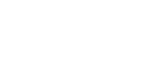  26.04.2023 26.04.2023 26.04.2023 РАБОЧАЯ ПРОГРАММА РАБОЧАЯ ПРОГРАММА РАБОЧАЯ ПРОГРАММА РАБОЧАЯ ПРОГРАММА РАБОЧАЯ ПРОГРАММА РАБОЧАЯ ПРОГРАММА РАБОЧАЯ ПРОГРАММА РАБОЧАЯ ПРОГРАММА РАБОЧАЯ ПРОГРАММА РАБОЧАЯ ПРОГРАММА РАБОЧАЯ ПРОГРАММА РАБОЧАЯ ПРОГРАММА РАБОЧАЯ ПРОГРАММА дисциплины дисциплины Сопротивление материалов Сопротивление материалов Сопротивление материалов Сопротивление материалов Сопротивление материалов Сопротивление материалов Сопротивление материалов Сопротивление материалов Сопротивление материалов Сопротивление материалов Сопротивление материалов Сопротивление материалов Сопротивление материалов Сопротивление материалов Сопротивление материалов Сопротивление материалов Сопротивление материалов Сопротивление материалов Сопротивление материалов Сопротивление материалов Сопротивление материалов Сопротивление материалов для специальности 23.05.06 Строительство железных дорог, мостов и транспортных тоннелей для специальности 23.05.06 Строительство железных дорог, мостов и транспортных тоннелей для специальности 23.05.06 Строительство железных дорог, мостов и транспортных тоннелей для специальности 23.05.06 Строительство железных дорог, мостов и транспортных тоннелей для специальности 23.05.06 Строительство железных дорог, мостов и транспортных тоннелей для специальности 23.05.06 Строительство железных дорог, мостов и транспортных тоннелей для специальности 23.05.06 Строительство железных дорог, мостов и транспортных тоннелей для специальности 23.05.06 Строительство железных дорог, мостов и транспортных тоннелей для специальности 23.05.06 Строительство железных дорог, мостов и транспортных тоннелей для специальности 23.05.06 Строительство железных дорог, мостов и транспортных тоннелей для специальности 23.05.06 Строительство железных дорог, мостов и транспортных тоннелей для специальности 23.05.06 Строительство железных дорог, мостов и транспортных тоннелей для специальности 23.05.06 Строительство железных дорог, мостов и транспортных тоннелей Составитель(и): Составитель(и): Составитель(и): ст.преподаватель, Бирзуль А.Н. ст.преподаватель, Бирзуль А.Н. ст.преподаватель, Бирзуль А.Н. ст.преподаватель, Бирзуль А.Н. ст.преподаватель, Бирзуль А.Н. ст.преподаватель, Бирзуль А.Н. ст.преподаватель, Бирзуль А.Н. ст.преподаватель, Бирзуль А.Н. ст.преподаватель, Бирзуль А.Н. ст.преподаватель, Бирзуль А.Н. ст.преподаватель, Бирзуль А.Н. ст.преподаватель, Бирзуль А.Н. ст.преподаватель, Бирзуль А.Н. ст.преподаватель, Бирзуль А.Н. ст.преподаватель, Бирзуль А.Н. ст.преподаватель, Бирзуль А.Н. ст.преподаватель, Бирзуль А.Н. ст.преподаватель, Бирзуль А.Н. ст.преподаватель, Бирзуль А.Н. ст.преподаватель, Бирзуль А.Н. Обсуждена на заседании кафедры: Обсуждена на заседании кафедры: Обсуждена на заседании кафедры: Обсуждена на заседании кафедры: Тепловозы и тепловые двигатели (реорганизована) Тепловозы и тепловые двигатели (реорганизована) Тепловозы и тепловые двигатели (реорганизована) Тепловозы и тепловые двигатели (реорганизована) Тепловозы и тепловые двигатели (реорганизована) Тепловозы и тепловые двигатели (реорганизована) Тепловозы и тепловые двигатели (реорганизована) Тепловозы и тепловые двигатели (реорганизована) Протокол от 26.04.2023г. № 4 Протокол от 26.04.2023г. № 4 Протокол от 26.04.2023г. № 4 Протокол от 26.04.2023г. № 4 Протокол от 26.04.2023г. № 4 Протокол от 26.04.2023г. № 4 Протокол от 26.04.2023г. № 4 Протокол от 26.04.2023г. № 4 Протокол от 26.04.2023г. № 4 Протокол от 26.04.2023г. № 4 Протокол от 26.04.2023г. № 4 Протокол от 26.04.2023г. № 4 Протокол от 26.04.2023г. № 4 Обсуждена на заседании методической комиссии Обсуждена на заседании методической комиссии Обсуждена на заседании методической комиссии Обсуждена на заседании методической комиссии Обсуждена на заседании методической комиссии Обсуждена на заседании методической комиссии Обсуждена на заседании методической комиссии по родственным направлениям и специальностям: Протокол от 01.01.1754г. № Обсуждена на заседании методической комиссии по родственным направлениям и специальностям: Протокол от 01.01.1754г. № Обсуждена на заседании методической комиссии по родственным направлениям и специальностям: Протокол от 01.01.1754г. № Обсуждена на заседании методической комиссии по родственным направлениям и специальностям: Протокол от 01.01.1754г. № Обсуждена на заседании методической комиссии по родственным направлениям и специальностям: Протокол от 01.01.1754г. № Обсуждена на заседании методической комиссии по родственным направлениям и специальностям: Протокол от 01.01.1754г. № Обсуждена на заседании методической комиссии по родственным направлениям и специальностям: Протокол от 01.01.1754г. № Обсуждена на заседании методической комиссии по родственным направлениям и специальностям: Протокол от 01.01.1754г. № Обсуждена на заседании методической комиссии по родственным направлениям и специальностям: Протокол от 01.01.1754г. № Обсуждена на заседании методической комиссии по родственным направлениям и специальностям: Протокол от 01.01.1754г. № Обсуждена на заседании методической комиссии по родственным направлениям и специальностям: Протокол от 01.01.1754г. № Обсуждена на заседании методической комиссии по родственным направлениям и специальностям: Протокол от 01.01.1754г. № Обсуждена на заседании методической комиссии по родственным направлениям и специальностям: Протокол от 01.01.1754г. № г. Тында 2023 г. г. Тында 2023 г. г. Тында 2023 г. г. Тында 2023 г. г. Тында 2023 г. г. Тында 2023 г. г. Тында 2023 г. г. Тында 2023 г. г. Тында 2023 г. г. Тында 2023 г. г. Тында 2023 г. г. Тында 2023 г. г. Тында 2023 г. стр. 2 стр. 2 Визирование РПД для исполнения в очередном учебном году Визирование РПД для исполнения в очередном учебном году Визирование РПД для исполнения в очередном учебном году Председатель МК РНС Председатель МК РНС Председатель МК РНС                 __ __________ 2024 г.                 __ __________ 2024 г.                 __ __________ 2024 г. Рабочая программа пересмотрена, обсуждена и одобрена для исполнения в 2024-2025 учебном году на заседании кафедры Рабочая программа пересмотрена, обсуждена и одобрена для исполнения в 2024-2025 учебном году на заседании кафедры Рабочая программа пересмотрена, обсуждена и одобрена для исполнения в 2024-2025 учебном году на заседании кафедры БАмИЖТ БАмИЖТ БАмИЖТ Протокол от  __ __________ 2024 г.  №  __ Зав. кафедрой Гашенко С.А. Протокол от  __ __________ 2024 г.  №  __ Зав. кафедрой Гашенко С.А. Визирование РПД для исполнения в очередном учебном году Визирование РПД для исполнения в очередном учебном году Визирование РПД для исполнения в очередном учебном году Председатель МК РНС Председатель МК РНС Председатель МК РНС                 __ __________ 2025 г.                 __ __________ 2025 г.                 __ __________ 2025 г. Рабочая программа пересмотрена, обсуждена и одобрена для исполнения в 2025-2026 учебном году на заседании кафедры Рабочая программа пересмотрена, обсуждена и одобрена для исполнения в 2025-2026 учебном году на заседании кафедры Рабочая программа пересмотрена, обсуждена и одобрена для исполнения в 2025-2026 учебном году на заседании кафедры БАмИЖТ БАмИЖТ БАмИЖТ Протокол от  __ __________ 2025 г.  №  __ Зав. кафедрой Гашенко С.А. Протокол от  __ __________ 2025 г.  №  __ Зав. кафедрой Гашенко С.А. Визирование РПД для исполнения в очередном учебном году Визирование РПД для исполнения в очередном учебном году Визирование РПД для исполнения в очередном учебном году Председатель МК РНС Председатель МК РНС Председатель МК РНС                 __ __________ 2026 г.                 __ __________ 2026 г.                 __ __________ 2026 г. Рабочая программа пересмотрена, обсуждена и одобрена для исполнения в 2026-2027 учебном году на заседании кафедры Рабочая программа пересмотрена, обсуждена и одобрена для исполнения в 2026-2027 учебном году на заседании кафедры Рабочая программа пересмотрена, обсуждена и одобрена для исполнения в 2026-2027 учебном году на заседании кафедры БАмИЖТ БАмИЖТ БАмИЖТ Протокол от  __ __________ 2026 г.  №  __ Зав. кафедрой Гашенко С.А. Протокол от  __ __________ 2026 г.  №  __ Зав. кафедрой Гашенко С.А. Визирование РПД для исполнения в очередном учебном году Визирование РПД для исполнения в очередном учебном году Визирование РПД для исполнения в очередном учебном году Председатель МК РНС Председатель МК РНС Председатель МК РНС                 __ __________ 2027 г.                 __ __________ 2027 г.                 __ __________ 2027 г. Рабочая программа пересмотрена, обсуждена и одобрена для исполнения в 2027-2028 учебном году на заседании кафедры Рабочая программа пересмотрена, обсуждена и одобрена для исполнения в 2027-2028 учебном году на заседании кафедры Рабочая программа пересмотрена, обсуждена и одобрена для исполнения в 2027-2028 учебном году на заседании кафедры БАмИЖТ БАмИЖТ БАмИЖТ Протокол от  __ __________ 2027 г.  №  __ Зав. кафедрой Гашенко С.А. Протокол от  __ __________ 2027 г.  №  __ Зав. кафедрой Гашенко С.А. стр. 3 стр. 3 стр. 3 Рабочая программа дисциплины  Сопротивление материалов Рабочая программа дисциплины  Сопротивление материалов Рабочая программа дисциплины  Сопротивление материалов Рабочая программа дисциплины  Сопротивление материалов Рабочая программа дисциплины  Сопротивление материалов Рабочая программа дисциплины  Сопротивление материалов Рабочая программа дисциплины  Сопротивление материалов Рабочая программа дисциплины  Сопротивление материалов Рабочая программа дисциплины  Сопротивление материалов Рабочая программа дисциплины  Сопротивление материалов Рабочая программа дисциплины  Сопротивление материалов Рабочая программа дисциплины  Сопротивление материалов Рабочая программа дисциплины  Сопротивление материалов Рабочая программа дисциплины  Сопротивление материалов Рабочая программа дисциплины  Сопротивление материалов Рабочая программа дисциплины  Сопротивление материалов Рабочая программа дисциплины  Сопротивление материалов Рабочая программа дисциплины  Сопротивление материалов разработана в соответствии с ФГОС, утвержденным приказом Министерства образования и науки Российской Федерации от 27.03.2018 № 218 разработана в соответствии с ФГОС, утвержденным приказом Министерства образования и науки Российской Федерации от 27.03.2018 № 218 разработана в соответствии с ФГОС, утвержденным приказом Министерства образования и науки Российской Федерации от 27.03.2018 № 218 разработана в соответствии с ФГОС, утвержденным приказом Министерства образования и науки Российской Федерации от 27.03.2018 № 218 разработана в соответствии с ФГОС, утвержденным приказом Министерства образования и науки Российской Федерации от 27.03.2018 № 218 разработана в соответствии с ФГОС, утвержденным приказом Министерства образования и науки Российской Федерации от 27.03.2018 № 218 разработана в соответствии с ФГОС, утвержденным приказом Министерства образования и науки Российской Федерации от 27.03.2018 № 218 разработана в соответствии с ФГОС, утвержденным приказом Министерства образования и науки Российской Федерации от 27.03.2018 № 218 разработана в соответствии с ФГОС, утвержденным приказом Министерства образования и науки Российской Федерации от 27.03.2018 № 218 разработана в соответствии с ФГОС, утвержденным приказом Министерства образования и науки Российской Федерации от 27.03.2018 № 218 разработана в соответствии с ФГОС, утвержденным приказом Министерства образования и науки Российской Федерации от 27.03.2018 № 218 разработана в соответствии с ФГОС, утвержденным приказом Министерства образования и науки Российской Федерации от 27.03.2018 № 218 разработана в соответствии с ФГОС, утвержденным приказом Министерства образования и науки Российской Федерации от 27.03.2018 № 218 разработана в соответствии с ФГОС, утвержденным приказом Министерства образования и науки Российской Федерации от 27.03.2018 № 218 разработана в соответствии с ФГОС, утвержденным приказом Министерства образования и науки Российской Федерации от 27.03.2018 № 218 разработана в соответствии с ФГОС, утвержденным приказом Министерства образования и науки Российской Федерации от 27.03.2018 № 218 разработана в соответствии с ФГОС, утвержденным приказом Министерства образования и науки Российской Федерации от 27.03.2018 № 218 разработана в соответствии с ФГОС, утвержденным приказом Министерства образования и науки Российской Федерации от 27.03.2018 № 218 Квалификация Квалификация Квалификация Квалификация Квалификация инженер путей сообщения инженер путей сообщения инженер путей сообщения инженер путей сообщения инженер путей сообщения инженер путей сообщения инженер путей сообщения инженер путей сообщения инженер путей сообщения инженер путей сообщения инженер путей сообщения Форма обучения Форма обучения Форма обучения Форма обучения Форма обучения очная очная очная очная очная очная очная очная очная очная очная ОБЪЕМ ДИСЦИПЛИНЫ (МОДУЛЯ) В ЗАЧЕТНЫХ ЕДИНИЦАХ С УКАЗАНИЕМ КОЛИЧЕСТВА АКАДЕМИЧЕСКИХ ЧАСОВ, ВЫДЕЛЕННЫХ НА КОНТАКТНУЮ РАБОТУ ОБУЧАЮЩИХСЯ С ПРЕПОДАВАТЕЛЕМ (ПО ВИДАМ УЧЕБНЫХ ЗАНЯТИЙ) И НА САМОСТОЯТЕЛЬНУЮ РАБОТУ ОБУЧАЮЩИХСЯ ОБЪЕМ ДИСЦИПЛИНЫ (МОДУЛЯ) В ЗАЧЕТНЫХ ЕДИНИЦАХ С УКАЗАНИЕМ КОЛИЧЕСТВА АКАДЕМИЧЕСКИХ ЧАСОВ, ВЫДЕЛЕННЫХ НА КОНТАКТНУЮ РАБОТУ ОБУЧАЮЩИХСЯ С ПРЕПОДАВАТЕЛЕМ (ПО ВИДАМ УЧЕБНЫХ ЗАНЯТИЙ) И НА САМОСТОЯТЕЛЬНУЮ РАБОТУ ОБУЧАЮЩИХСЯ ОБЪЕМ ДИСЦИПЛИНЫ (МОДУЛЯ) В ЗАЧЕТНЫХ ЕДИНИЦАХ С УКАЗАНИЕМ КОЛИЧЕСТВА АКАДЕМИЧЕСКИХ ЧАСОВ, ВЫДЕЛЕННЫХ НА КОНТАКТНУЮ РАБОТУ ОБУЧАЮЩИХСЯ С ПРЕПОДАВАТЕЛЕМ (ПО ВИДАМ УЧЕБНЫХ ЗАНЯТИЙ) И НА САМОСТОЯТЕЛЬНУЮ РАБОТУ ОБУЧАЮЩИХСЯ ОБЪЕМ ДИСЦИПЛИНЫ (МОДУЛЯ) В ЗАЧЕТНЫХ ЕДИНИЦАХ С УКАЗАНИЕМ КОЛИЧЕСТВА АКАДЕМИЧЕСКИХ ЧАСОВ, ВЫДЕЛЕННЫХ НА КОНТАКТНУЮ РАБОТУ ОБУЧАЮЩИХСЯ С ПРЕПОДАВАТЕЛЕМ (ПО ВИДАМ УЧЕБНЫХ ЗАНЯТИЙ) И НА САМОСТОЯТЕЛЬНУЮ РАБОТУ ОБУЧАЮЩИХСЯ ОБЪЕМ ДИСЦИПЛИНЫ (МОДУЛЯ) В ЗАЧЕТНЫХ ЕДИНИЦАХ С УКАЗАНИЕМ КОЛИЧЕСТВА АКАДЕМИЧЕСКИХ ЧАСОВ, ВЫДЕЛЕННЫХ НА КОНТАКТНУЮ РАБОТУ ОБУЧАЮЩИХСЯ С ПРЕПОДАВАТЕЛЕМ (ПО ВИДАМ УЧЕБНЫХ ЗАНЯТИЙ) И НА САМОСТОЯТЕЛЬНУЮ РАБОТУ ОБУЧАЮЩИХСЯ ОБЪЕМ ДИСЦИПЛИНЫ (МОДУЛЯ) В ЗАЧЕТНЫХ ЕДИНИЦАХ С УКАЗАНИЕМ КОЛИЧЕСТВА АКАДЕМИЧЕСКИХ ЧАСОВ, ВЫДЕЛЕННЫХ НА КОНТАКТНУЮ РАБОТУ ОБУЧАЮЩИХСЯ С ПРЕПОДАВАТЕЛЕМ (ПО ВИДАМ УЧЕБНЫХ ЗАНЯТИЙ) И НА САМОСТОЯТЕЛЬНУЮ РАБОТУ ОБУЧАЮЩИХСЯ ОБЪЕМ ДИСЦИПЛИНЫ (МОДУЛЯ) В ЗАЧЕТНЫХ ЕДИНИЦАХ С УКАЗАНИЕМ КОЛИЧЕСТВА АКАДЕМИЧЕСКИХ ЧАСОВ, ВЫДЕЛЕННЫХ НА КОНТАКТНУЮ РАБОТУ ОБУЧАЮЩИХСЯ С ПРЕПОДАВАТЕЛЕМ (ПО ВИДАМ УЧЕБНЫХ ЗАНЯТИЙ) И НА САМОСТОЯТЕЛЬНУЮ РАБОТУ ОБУЧАЮЩИХСЯ ОБЪЕМ ДИСЦИПЛИНЫ (МОДУЛЯ) В ЗАЧЕТНЫХ ЕДИНИЦАХ С УКАЗАНИЕМ КОЛИЧЕСТВА АКАДЕМИЧЕСКИХ ЧАСОВ, ВЫДЕЛЕННЫХ НА КОНТАКТНУЮ РАБОТУ ОБУЧАЮЩИХСЯ С ПРЕПОДАВАТЕЛЕМ (ПО ВИДАМ УЧЕБНЫХ ЗАНЯТИЙ) И НА САМОСТОЯТЕЛЬНУЮ РАБОТУ ОБУЧАЮЩИХСЯ ОБЪЕМ ДИСЦИПЛИНЫ (МОДУЛЯ) В ЗАЧЕТНЫХ ЕДИНИЦАХ С УКАЗАНИЕМ КОЛИЧЕСТВА АКАДЕМИЧЕСКИХ ЧАСОВ, ВЫДЕЛЕННЫХ НА КОНТАКТНУЮ РАБОТУ ОБУЧАЮЩИХСЯ С ПРЕПОДАВАТЕЛЕМ (ПО ВИДАМ УЧЕБНЫХ ЗАНЯТИЙ) И НА САМОСТОЯТЕЛЬНУЮ РАБОТУ ОБУЧАЮЩИХСЯ ОБЪЕМ ДИСЦИПЛИНЫ (МОДУЛЯ) В ЗАЧЕТНЫХ ЕДИНИЦАХ С УКАЗАНИЕМ КОЛИЧЕСТВА АКАДЕМИЧЕСКИХ ЧАСОВ, ВЫДЕЛЕННЫХ НА КОНТАКТНУЮ РАБОТУ ОБУЧАЮЩИХСЯ С ПРЕПОДАВАТЕЛЕМ (ПО ВИДАМ УЧЕБНЫХ ЗАНЯТИЙ) И НА САМОСТОЯТЕЛЬНУЮ РАБОТУ ОБУЧАЮЩИХСЯ ОБЪЕМ ДИСЦИПЛИНЫ (МОДУЛЯ) В ЗАЧЕТНЫХ ЕДИНИЦАХ С УКАЗАНИЕМ КОЛИЧЕСТВА АКАДЕМИЧЕСКИХ ЧАСОВ, ВЫДЕЛЕННЫХ НА КОНТАКТНУЮ РАБОТУ ОБУЧАЮЩИХСЯ С ПРЕПОДАВАТЕЛЕМ (ПО ВИДАМ УЧЕБНЫХ ЗАНЯТИЙ) И НА САМОСТОЯТЕЛЬНУЮ РАБОТУ ОБУЧАЮЩИХСЯ ОБЪЕМ ДИСЦИПЛИНЫ (МОДУЛЯ) В ЗАЧЕТНЫХ ЕДИНИЦАХ С УКАЗАНИЕМ КОЛИЧЕСТВА АКАДЕМИЧЕСКИХ ЧАСОВ, ВЫДЕЛЕННЫХ НА КОНТАКТНУЮ РАБОТУ ОБУЧАЮЩИХСЯ С ПРЕПОДАВАТЕЛЕМ (ПО ВИДАМ УЧЕБНЫХ ЗАНЯТИЙ) И НА САМОСТОЯТЕЛЬНУЮ РАБОТУ ОБУЧАЮЩИХСЯ ОБЪЕМ ДИСЦИПЛИНЫ (МОДУЛЯ) В ЗАЧЕТНЫХ ЕДИНИЦАХ С УКАЗАНИЕМ КОЛИЧЕСТВА АКАДЕМИЧЕСКИХ ЧАСОВ, ВЫДЕЛЕННЫХ НА КОНТАКТНУЮ РАБОТУ ОБУЧАЮЩИХСЯ С ПРЕПОДАВАТЕЛЕМ (ПО ВИДАМ УЧЕБНЫХ ЗАНЯТИЙ) И НА САМОСТОЯТЕЛЬНУЮ РАБОТУ ОБУЧАЮЩИХСЯ ОБЪЕМ ДИСЦИПЛИНЫ (МОДУЛЯ) В ЗАЧЕТНЫХ ЕДИНИЦАХ С УКАЗАНИЕМ КОЛИЧЕСТВА АКАДЕМИЧЕСКИХ ЧАСОВ, ВЫДЕЛЕННЫХ НА КОНТАКТНУЮ РАБОТУ ОБУЧАЮЩИХСЯ С ПРЕПОДАВАТЕЛЕМ (ПО ВИДАМ УЧЕБНЫХ ЗАНЯТИЙ) И НА САМОСТОЯТЕЛЬНУЮ РАБОТУ ОБУЧАЮЩИХСЯ ОБЪЕМ ДИСЦИПЛИНЫ (МОДУЛЯ) В ЗАЧЕТНЫХ ЕДИНИЦАХ С УКАЗАНИЕМ КОЛИЧЕСТВА АКАДЕМИЧЕСКИХ ЧАСОВ, ВЫДЕЛЕННЫХ НА КОНТАКТНУЮ РАБОТУ ОБУЧАЮЩИХСЯ С ПРЕПОДАВАТЕЛЕМ (ПО ВИДАМ УЧЕБНЫХ ЗАНЯТИЙ) И НА САМОСТОЯТЕЛЬНУЮ РАБОТУ ОБУЧАЮЩИХСЯ ОБЪЕМ ДИСЦИПЛИНЫ (МОДУЛЯ) В ЗАЧЕТНЫХ ЕДИНИЦАХ С УКАЗАНИЕМ КОЛИЧЕСТВА АКАДЕМИЧЕСКИХ ЧАСОВ, ВЫДЕЛЕННЫХ НА КОНТАКТНУЮ РАБОТУ ОБУЧАЮЩИХСЯ С ПРЕПОДАВАТЕЛЕМ (ПО ВИДАМ УЧЕБНЫХ ЗАНЯТИЙ) И НА САМОСТОЯТЕЛЬНУЮ РАБОТУ ОБУЧАЮЩИХСЯ Общая трудоемкость Общая трудоемкость Общая трудоемкость Общая трудоемкость 9 ЗЕТ 9 ЗЕТ 9 ЗЕТ 9 ЗЕТ 9 ЗЕТ 9 ЗЕТ 9 ЗЕТ 9 ЗЕТ 9 ЗЕТ 9 ЗЕТ 9 ЗЕТ Часов по учебному плану Часов по учебному плану Часов по учебному плану Часов по учебному плану Часов по учебному плану Часов по учебному плану Часов по учебному плану 324 324 324 Виды контроля  в семестрах: Виды контроля  в семестрах: Виды контроля  в семестрах: Виды контроля  в семестрах: Виды контроля  в семестрах: в том числе: в том числе: в том числе: в том числе: в том числе: в том числе: в том числе: экзамены (семестр)     4 зачёты (семестр)          3 РГР                   3 сем. (2), 4 сем. (2) экзамены (семестр)     4 зачёты (семестр)          3 РГР                   3 сем. (2), 4 сем. (2) экзамены (семестр)     4 зачёты (семестр)          3 РГР                   3 сем. (2), 4 сем. (2) экзамены (семестр)     4 зачёты (семестр)          3 РГР                   3 сем. (2), 4 сем. (2) экзамены (семестр)     4 зачёты (семестр)          3 РГР                   3 сем. (2), 4 сем. (2) контактная работа контактная работа контактная работа контактная работа контактная работа контактная работа 148 148 148 экзамены (семестр)     4 зачёты (семестр)          3 РГР                   3 сем. (2), 4 сем. (2) экзамены (семестр)     4 зачёты (семестр)          3 РГР                   3 сем. (2), 4 сем. (2) экзамены (семестр)     4 зачёты (семестр)          3 РГР                   3 сем. (2), 4 сем. (2) экзамены (семестр)     4 зачёты (семестр)          3 РГР                   3 сем. (2), 4 сем. (2) экзамены (семестр)     4 зачёты (семестр)          3 РГР                   3 сем. (2), 4 сем. (2) самостоятельная работа самостоятельная работа самостоятельная работа самостоятельная работа самостоятельная работа самостоятельная работа 140 140 140 экзамены (семестр)     4 зачёты (семестр)          3 РГР                   3 сем. (2), 4 сем. (2) экзамены (семестр)     4 зачёты (семестр)          3 РГР                   3 сем. (2), 4 сем. (2) экзамены (семестр)     4 зачёты (семестр)          3 РГР                   3 сем. (2), 4 сем. (2) экзамены (семестр)     4 зачёты (семестр)          3 РГР                   3 сем. (2), 4 сем. (2) экзамены (семестр)     4 зачёты (семестр)          3 РГР                   3 сем. (2), 4 сем. (2) часов на контроль часов на контроль часов на контроль часов на контроль часов на контроль часов на контроль 36 36 36 экзамены (семестр)     4 зачёты (семестр)          3 РГР                   3 сем. (2), 4 сем. (2) экзамены (семестр)     4 зачёты (семестр)          3 РГР                   3 сем. (2), 4 сем. (2) экзамены (семестр)     4 зачёты (семестр)          3 РГР                   3 сем. (2), 4 сем. (2) экзамены (семестр)     4 зачёты (семестр)          3 РГР                   3 сем. (2), 4 сем. (2) экзамены (семестр)     4 зачёты (семестр)          3 РГР                   3 сем. (2), 4 сем. (2) Распределение часов дисциплины по семестрам (курсам) Распределение часов дисциплины по семестрам (курсам) Распределение часов дисциплины по семестрам (курсам) Распределение часов дисциплины по семестрам (курсам) Распределение часов дисциплины по семестрам (курсам) Распределение часов дисциплины по семестрам (курсам) Распределение часов дисциплины по семестрам (курсам) Распределение часов дисциплины по семестрам (курсам) Распределение часов дисциплины по семестрам (курсам) Распределение часов дисциплины по семестрам (курсам) Распределение часов дисциплины по семестрам (курсам) Распределение часов дисциплины по семестрам (курсам) Распределение часов дисциплины по семестрам (курсам) Распределение часов дисциплины по семестрам (курсам) Распределение часов дисциплины по семестрам (курсам) Распределение часов дисциплины по семестрам (курсам) Распределение часов дисциплины по семестрам (курсам) Распределение часов дисциплины по семестрам (курсам) Распределение часов дисциплины по семестрам (курсам) Распределение часов дисциплины по семестрам (курсам) Распределение часов дисциплины по семестрам (курсам) Распределение часов дисциплины по семестрам (курсам) Распределение часов дисциплины по семестрам (курсам) Распределение часов дисциплины по семестрам (курсам) Распределение часов дисциплины по семестрам (курсам) Распределение часов дисциплины по семестрам (курсам) Распределение часов дисциплины по семестрам (курсам) Распределение часов дисциплины по семестрам (курсам) Распределение часов дисциплины по семестрам (курсам) Распределение часов дисциплины по семестрам (курсам) Распределение часов дисциплины по семестрам (курсам) Распределение часов дисциплины по семестрам (курсам) Распределение часов дисциплины по семестрам (курсам) Распределение часов дисциплины по семестрам (курсам) Семестр (<Курс>.<Семес тр на курсе>) Семестр (<Курс>.<Семес тр на курсе>) 3 (2.1) 3 (2.1) 3 (2.1) 3 (2.1) 4 (2.2) 4 (2.2) 4 (2.2) Итого Итого Итого Итого Недель Недель 18 18 18 18 16 5/6 16 5/6 16 5/6 Итого Итого Итого Итого Вид занятий Вид занятий УП РП РП РП УП УП РП УП УП РП РП Лекции Лекции 32 32 32 32 32 32 32 64 64 64 64 Лабораторные Лабораторные 16 16 16 16 16 16 16 32 32 32 32 Практические Практические 16 16 16 16 32 32 32 48 48 48 48 Контроль самостоятельной работы Контроль самостоятельной работы 2 2 2 2 2 2 2 4 4 4 4 В том числе инт. В том числе инт. 4 4 4 4 4 4 4 8 8 8 8 Итого ауд. Итого ауд. 64 64 64 64 80 80 80 144 144 144 144 Кoнтактная рабoта Кoнтактная рабoта 66 66 66 66 82 82 82 148 148 148 148 Сам. работа Сам. работа 42 42 42 42 98 98 98 140 140 140 140 Часы на контроль Часы на контроль 36 36 36 36 36 36 36 Итого Итого 108 108 108 108 216 216 216 324 324 324 324 стр. 4 1. АННОТАЦИЯ ДИСЦИПЛИНЫ (МОДУЛЯ) 1. АННОТАЦИЯ ДИСЦИПЛИНЫ (МОДУЛЯ) 1. АННОТАЦИЯ ДИСЦИПЛИНЫ (МОДУЛЯ) 1. АННОТАЦИЯ ДИСЦИПЛИНЫ (МОДУЛЯ) 1. АННОТАЦИЯ ДИСЦИПЛИНЫ (МОДУЛЯ) 1. АННОТАЦИЯ ДИСЦИПЛИНЫ (МОДУЛЯ) 1. АННОТАЦИЯ ДИСЦИПЛИНЫ (МОДУЛЯ) 1. АННОТАЦИЯ ДИСЦИПЛИНЫ (МОДУЛЯ) 1. АННОТАЦИЯ ДИСЦИПЛИНЫ (МОДУЛЯ) 1. АННОТАЦИЯ ДИСЦИПЛИНЫ (МОДУЛЯ) 1. АННОТАЦИЯ ДИСЦИПЛИНЫ (МОДУЛЯ) 1.1 Основные понятия; геометрические характеристики поперечных сечений; внешние и внутренние силы; метод сечений; центральное растяжение – сжатие; сдвиг; механические характеристики материалов; поперечный изгиб; кручение; расчёты на прочность и жёсткость; балки на упругом основании; расчёт простейших статически неопределимых стержневых систем методом сил; анализ напряжённого и деформированного состояния в точке; сложное сопротивление – косой изгиб, внецентренное сжатие, изгиб с кручением; теории прочности; устойчивость стержней; продольно-поперечный изгиб; расчёты при ударе; колебания систем с одной степенью свободы; усталость материалов Основные понятия; геометрические характеристики поперечных сечений; внешние и внутренние силы; метод сечений; центральное растяжение – сжатие; сдвиг; механические характеристики материалов; поперечный изгиб; кручение; расчёты на прочность и жёсткость; балки на упругом основании; расчёт простейших статически неопределимых стержневых систем методом сил; анализ напряжённого и деформированного состояния в точке; сложное сопротивление – косой изгиб, внецентренное сжатие, изгиб с кручением; теории прочности; устойчивость стержней; продольно-поперечный изгиб; расчёты при ударе; колебания систем с одной степенью свободы; усталость материалов Основные понятия; геометрические характеристики поперечных сечений; внешние и внутренние силы; метод сечений; центральное растяжение – сжатие; сдвиг; механические характеристики материалов; поперечный изгиб; кручение; расчёты на прочность и жёсткость; балки на упругом основании; расчёт простейших статически неопределимых стержневых систем методом сил; анализ напряжённого и деформированного состояния в точке; сложное сопротивление – косой изгиб, внецентренное сжатие, изгиб с кручением; теории прочности; устойчивость стержней; продольно-поперечный изгиб; расчёты при ударе; колебания систем с одной степенью свободы; усталость материалов Основные понятия; геометрические характеристики поперечных сечений; внешние и внутренние силы; метод сечений; центральное растяжение – сжатие; сдвиг; механические характеристики материалов; поперечный изгиб; кручение; расчёты на прочность и жёсткость; балки на упругом основании; расчёт простейших статически неопределимых стержневых систем методом сил; анализ напряжённого и деформированного состояния в точке; сложное сопротивление – косой изгиб, внецентренное сжатие, изгиб с кручением; теории прочности; устойчивость стержней; продольно-поперечный изгиб; расчёты при ударе; колебания систем с одной степенью свободы; усталость материалов Основные понятия; геометрические характеристики поперечных сечений; внешние и внутренние силы; метод сечений; центральное растяжение – сжатие; сдвиг; механические характеристики материалов; поперечный изгиб; кручение; расчёты на прочность и жёсткость; балки на упругом основании; расчёт простейших статически неопределимых стержневых систем методом сил; анализ напряжённого и деформированного состояния в точке; сложное сопротивление – косой изгиб, внецентренное сжатие, изгиб с кручением; теории прочности; устойчивость стержней; продольно-поперечный изгиб; расчёты при ударе; колебания систем с одной степенью свободы; усталость материалов Основные понятия; геометрические характеристики поперечных сечений; внешние и внутренние силы; метод сечений; центральное растяжение – сжатие; сдвиг; механические характеристики материалов; поперечный изгиб; кручение; расчёты на прочность и жёсткость; балки на упругом основании; расчёт простейших статически неопределимых стержневых систем методом сил; анализ напряжённого и деформированного состояния в точке; сложное сопротивление – косой изгиб, внецентренное сжатие, изгиб с кручением; теории прочности; устойчивость стержней; продольно-поперечный изгиб; расчёты при ударе; колебания систем с одной степенью свободы; усталость материалов Основные понятия; геометрические характеристики поперечных сечений; внешние и внутренние силы; метод сечений; центральное растяжение – сжатие; сдвиг; механические характеристики материалов; поперечный изгиб; кручение; расчёты на прочность и жёсткость; балки на упругом основании; расчёт простейших статически неопределимых стержневых систем методом сил; анализ напряжённого и деформированного состояния в точке; сложное сопротивление – косой изгиб, внецентренное сжатие, изгиб с кручением; теории прочности; устойчивость стержней; продольно-поперечный изгиб; расчёты при ударе; колебания систем с одной степенью свободы; усталость материалов Основные понятия; геометрические характеристики поперечных сечений; внешние и внутренние силы; метод сечений; центральное растяжение – сжатие; сдвиг; механические характеристики материалов; поперечный изгиб; кручение; расчёты на прочность и жёсткость; балки на упругом основании; расчёт простейших статически неопределимых стержневых систем методом сил; анализ напряжённого и деформированного состояния в точке; сложное сопротивление – косой изгиб, внецентренное сжатие, изгиб с кручением; теории прочности; устойчивость стержней; продольно-поперечный изгиб; расчёты при ударе; колебания систем с одной степенью свободы; усталость материалов Основные понятия; геометрические характеристики поперечных сечений; внешние и внутренние силы; метод сечений; центральное растяжение – сжатие; сдвиг; механические характеристики материалов; поперечный изгиб; кручение; расчёты на прочность и жёсткость; балки на упругом основании; расчёт простейших статически неопределимых стержневых систем методом сил; анализ напряжённого и деформированного состояния в точке; сложное сопротивление – косой изгиб, внецентренное сжатие, изгиб с кручением; теории прочности; устойчивость стержней; продольно-поперечный изгиб; расчёты при ударе; колебания систем с одной степенью свободы; усталость материалов Основные понятия; геометрические характеристики поперечных сечений; внешние и внутренние силы; метод сечений; центральное растяжение – сжатие; сдвиг; механические характеристики материалов; поперечный изгиб; кручение; расчёты на прочность и жёсткость; балки на упругом основании; расчёт простейших статически неопределимых стержневых систем методом сил; анализ напряжённого и деформированного состояния в точке; сложное сопротивление – косой изгиб, внецентренное сжатие, изгиб с кручением; теории прочности; устойчивость стержней; продольно-поперечный изгиб; расчёты при ударе; колебания систем с одной степенью свободы; усталость материалов 2. МЕСТО ДИСЦИПЛИНЫ (МОДУЛЯ) В СТРУКТУРЕ ОБРАЗОВАТЕЛЬНОЙ ПРОГРАММЫ 2. МЕСТО ДИСЦИПЛИНЫ (МОДУЛЯ) В СТРУКТУРЕ ОБРАЗОВАТЕЛЬНОЙ ПРОГРАММЫ 2. МЕСТО ДИСЦИПЛИНЫ (МОДУЛЯ) В СТРУКТУРЕ ОБРАЗОВАТЕЛЬНОЙ ПРОГРАММЫ 2. МЕСТО ДИСЦИПЛИНЫ (МОДУЛЯ) В СТРУКТУРЕ ОБРАЗОВАТЕЛЬНОЙ ПРОГРАММЫ 2. МЕСТО ДИСЦИПЛИНЫ (МОДУЛЯ) В СТРУКТУРЕ ОБРАЗОВАТЕЛЬНОЙ ПРОГРАММЫ 2. МЕСТО ДИСЦИПЛИНЫ (МОДУЛЯ) В СТРУКТУРЕ ОБРАЗОВАТЕЛЬНОЙ ПРОГРАММЫ 2. МЕСТО ДИСЦИПЛИНЫ (МОДУЛЯ) В СТРУКТУРЕ ОБРАЗОВАТЕЛЬНОЙ ПРОГРАММЫ 2. МЕСТО ДИСЦИПЛИНЫ (МОДУЛЯ) В СТРУКТУРЕ ОБРАЗОВАТЕЛЬНОЙ ПРОГРАММЫ 2. МЕСТО ДИСЦИПЛИНЫ (МОДУЛЯ) В СТРУКТУРЕ ОБРАЗОВАТЕЛЬНОЙ ПРОГРАММЫ 2. МЕСТО ДИСЦИПЛИНЫ (МОДУЛЯ) В СТРУКТУРЕ ОБРАЗОВАТЕЛЬНОЙ ПРОГРАММЫ 2. МЕСТО ДИСЦИПЛИНЫ (МОДУЛЯ) В СТРУКТУРЕ ОБРАЗОВАТЕЛЬНОЙ ПРОГРАММЫ Код дисциплины: Код дисциплины: Код дисциплины: Б1.О.1.14 Б1.О.1.14 Б1.О.1.14 Б1.О.1.14 Б1.О.1.14 Б1.О.1.14 Б1.О.1.14 Б1.О.1.14 2.1 Требования к предварительной подготовке обучающегося: Требования к предварительной подготовке обучающегося: Требования к предварительной подготовке обучающегося: Требования к предварительной подготовке обучающегося: Требования к предварительной подготовке обучающегося: Требования к предварительной подготовке обучающегося: Требования к предварительной подготовке обучающегося: Требования к предварительной подготовке обучающегося: Требования к предварительной подготовке обучающегося: Требования к предварительной подготовке обучающегося: 2.1.1 Высшая математика Высшая математика Высшая математика Высшая математика Высшая математика Высшая математика Высшая математика Высшая математика Высшая математика Высшая математика 2.1.2 Теоретическая механика Теоретическая механика Теоретическая механика Теоретическая механика Теоретическая механика Теоретическая механика Теоретическая механика Теоретическая механика Теоретическая механика Теоретическая механика 2.1.3 Физика Физика Физика Физика Физика Физика Физика Физика Физика Физика 2.2 Дисциплины и практики, для которых освоение данной дисциплины (модуля) необходимо как предшествующее: Дисциплины и практики, для которых освоение данной дисциплины (модуля) необходимо как предшествующее: Дисциплины и практики, для которых освоение данной дисциплины (модуля) необходимо как предшествующее: Дисциплины и практики, для которых освоение данной дисциплины (модуля) необходимо как предшествующее: Дисциплины и практики, для которых освоение данной дисциплины (модуля) необходимо как предшествующее: Дисциплины и практики, для которых освоение данной дисциплины (модуля) необходимо как предшествующее: Дисциплины и практики, для которых освоение данной дисциплины (модуля) необходимо как предшествующее: Дисциплины и практики, для которых освоение данной дисциплины (модуля) необходимо как предшествующее: Дисциплины и практики, для которых освоение данной дисциплины (модуля) необходимо как предшествующее: Дисциплины и практики, для которых освоение данной дисциплины (модуля) необходимо как предшествующее: 2.2.1 Железнодорожный путь Железнодорожный путь Железнодорожный путь Железнодорожный путь Железнодорожный путь Железнодорожный путь Железнодорожный путь Железнодорожный путь Железнодорожный путь Железнодорожный путь 2.2.2 Мосты на железных дорогах Мосты на железных дорогах Мосты на железных дорогах Мосты на железных дорогах Мосты на железных дорогах Мосты на железных дорогах Мосты на железных дорогах Мосты на железных дорогах Мосты на железных дорогах Мосты на железных дорогах 2.2.3 Основы научных исследований Основы научных исследований Основы научных исследований Основы научных исследований Основы научных исследований Основы научных исследований Основы научных исследований Основы научных исследований Основы научных исследований Основы научных исследований 2.2.4 Строительная механика Строительная механика Строительная механика Строительная механика Строительная механика Строительная механика Строительная механика Строительная механика Строительная механика Строительная механика 2.2.5 Основания и фундаменты транспортных сооружений Основания и фундаменты транспортных сооружений Основания и фундаменты транспортных сооружений Основания и фундаменты транспортных сооружений Основания и фундаменты транспортных сооружений Основания и фундаменты транспортных сооружений Основания и фундаменты транспортных сооружений Основания и фундаменты транспортных сооружений Основания и фундаменты транспортных сооружений Основания и фундаменты транспортных сооружений 2.2.6 Надежность железнодорожного пути Надежность железнодорожного пути Надежность железнодорожного пути Надежность железнодорожного пути Надежность железнодорожного пути Надежность железнодорожного пути Надежность железнодорожного пути Надежность железнодорожного пути Надежность железнодорожного пути Надежность железнодорожного пути 2.2.7 Организация, планирование и управление железнодорожным строительством Организация, планирование и управление железнодорожным строительством Организация, планирование и управление железнодорожным строительством Организация, планирование и управление железнодорожным строительством Организация, планирование и управление железнодорожным строительством Организация, планирование и управление железнодорожным строительством Организация, планирование и управление железнодорожным строительством Организация, планирование и управление железнодорожным строительством Организация, планирование и управление железнодорожным строительством Организация, планирование и управление железнодорожным строительством 2.2.8 Проектирование и расчёты элементов верхнего строения железнодорожного пути Проектирование и расчёты элементов верхнего строения железнодорожного пути Проектирование и расчёты элементов верхнего строения железнодорожного пути Проектирование и расчёты элементов верхнего строения железнодорожного пути Проектирование и расчёты элементов верхнего строения железнодорожного пути Проектирование и расчёты элементов верхнего строения железнодорожного пути Проектирование и расчёты элементов верхнего строения железнодорожного пути Проектирование и расчёты элементов верхнего строения железнодорожного пути Проектирование и расчёты элементов верхнего строения железнодорожного пути Проектирование и расчёты элементов верхнего строения железнодорожного пути 2.2.9 Содержание и реконструкция мостов и тоннелей Содержание и реконструкция мостов и тоннелей Содержание и реконструкция мостов и тоннелей Содержание и реконструкция мостов и тоннелей Содержание и реконструкция мостов и тоннелей Содержание и реконструкция мостов и тоннелей Содержание и реконструкция мостов и тоннелей Содержание и реконструкция мостов и тоннелей Содержание и реконструкция мостов и тоннелей Содержание и реконструкция мостов и тоннелей 2.2.10 Методы и средства диагностики и мониторинга железнодорожного пути Методы и средства диагностики и мониторинга железнодорожного пути Методы и средства диагностики и мониторинга железнодорожного пути Методы и средства диагностики и мониторинга железнодорожного пути Методы и средства диагностики и мониторинга железнодорожного пути Методы и средства диагностики и мониторинга железнодорожного пути Методы и средства диагностики и мониторинга железнодорожного пути Методы и средства диагностики и мониторинга железнодорожного пути Методы и средства диагностики и мониторинга железнодорожного пути Методы и средства диагностики и мониторинга железнодорожного пути 2.2.11 Строительные конструкции и архитектура транспортных сооружений Строительные конструкции и архитектура транспортных сооружений Строительные конструкции и архитектура транспортных сооружений Строительные конструкции и архитектура транспортных сооружений Строительные конструкции и архитектура транспортных сооружений Строительные конструкции и архитектура транспортных сооружений Строительные конструкции и архитектура транспортных сооружений Строительные конструкции и архитектура транспортных сооружений Строительные конструкции и архитектура транспортных сооружений Строительные конструкции и архитектура транспортных сооружений 3. ПЕРЕЧЕНЬ ПЛАНИРУЕМЫХ РЕЗУЛЬТАТОВ ОБУЧЕНИЯ ПО ДИСЦИПЛИНЕ (МОДУЛЮ), СООТНЕСЕННЫХ С ПЛАНИРУЕМЫМИ РЕЗУЛЬТАТАМИ ОСВОЕНИЯ ОБРАЗОВАТЕЛЬНОЙ ПРОГРАММЫ 3. ПЕРЕЧЕНЬ ПЛАНИРУЕМЫХ РЕЗУЛЬТАТОВ ОБУЧЕНИЯ ПО ДИСЦИПЛИНЕ (МОДУЛЮ), СООТНЕСЕННЫХ С ПЛАНИРУЕМЫМИ РЕЗУЛЬТАТАМИ ОСВОЕНИЯ ОБРАЗОВАТЕЛЬНОЙ ПРОГРАММЫ 3. ПЕРЕЧЕНЬ ПЛАНИРУЕМЫХ РЕЗУЛЬТАТОВ ОБУЧЕНИЯ ПО ДИСЦИПЛИНЕ (МОДУЛЮ), СООТНЕСЕННЫХ С ПЛАНИРУЕМЫМИ РЕЗУЛЬТАТАМИ ОСВОЕНИЯ ОБРАЗОВАТЕЛЬНОЙ ПРОГРАММЫ 3. ПЕРЕЧЕНЬ ПЛАНИРУЕМЫХ РЕЗУЛЬТАТОВ ОБУЧЕНИЯ ПО ДИСЦИПЛИНЕ (МОДУЛЮ), СООТНЕСЕННЫХ С ПЛАНИРУЕМЫМИ РЕЗУЛЬТАТАМИ ОСВОЕНИЯ ОБРАЗОВАТЕЛЬНОЙ ПРОГРАММЫ 3. ПЕРЕЧЕНЬ ПЛАНИРУЕМЫХ РЕЗУЛЬТАТОВ ОБУЧЕНИЯ ПО ДИСЦИПЛИНЕ (МОДУЛЮ), СООТНЕСЕННЫХ С ПЛАНИРУЕМЫМИ РЕЗУЛЬТАТАМИ ОСВОЕНИЯ ОБРАЗОВАТЕЛЬНОЙ ПРОГРАММЫ 3. ПЕРЕЧЕНЬ ПЛАНИРУЕМЫХ РЕЗУЛЬТАТОВ ОБУЧЕНИЯ ПО ДИСЦИПЛИНЕ (МОДУЛЮ), СООТНЕСЕННЫХ С ПЛАНИРУЕМЫМИ РЕЗУЛЬТАТАМИ ОСВОЕНИЯ ОБРАЗОВАТЕЛЬНОЙ ПРОГРАММЫ 3. ПЕРЕЧЕНЬ ПЛАНИРУЕМЫХ РЕЗУЛЬТАТОВ ОБУЧЕНИЯ ПО ДИСЦИПЛИНЕ (МОДУЛЮ), СООТНЕСЕННЫХ С ПЛАНИРУЕМЫМИ РЕЗУЛЬТАТАМИ ОСВОЕНИЯ ОБРАЗОВАТЕЛЬНОЙ ПРОГРАММЫ 3. ПЕРЕЧЕНЬ ПЛАНИРУЕМЫХ РЕЗУЛЬТАТОВ ОБУЧЕНИЯ ПО ДИСЦИПЛИНЕ (МОДУЛЮ), СООТНЕСЕННЫХ С ПЛАНИРУЕМЫМИ РЕЗУЛЬТАТАМИ ОСВОЕНИЯ ОБРАЗОВАТЕЛЬНОЙ ПРОГРАММЫ 3. ПЕРЕЧЕНЬ ПЛАНИРУЕМЫХ РЕЗУЛЬТАТОВ ОБУЧЕНИЯ ПО ДИСЦИПЛИНЕ (МОДУЛЮ), СООТНЕСЕННЫХ С ПЛАНИРУЕМЫМИ РЕЗУЛЬТАТАМИ ОСВОЕНИЯ ОБРАЗОВАТЕЛЬНОЙ ПРОГРАММЫ 3. ПЕРЕЧЕНЬ ПЛАНИРУЕМЫХ РЕЗУЛЬТАТОВ ОБУЧЕНИЯ ПО ДИСЦИПЛИНЕ (МОДУЛЮ), СООТНЕСЕННЫХ С ПЛАНИРУЕМЫМИ РЕЗУЛЬТАТАМИ ОСВОЕНИЯ ОБРАЗОВАТЕЛЬНОЙ ПРОГРАММЫ 3. ПЕРЕЧЕНЬ ПЛАНИРУЕМЫХ РЕЗУЛЬТАТОВ ОБУЧЕНИЯ ПО ДИСЦИПЛИНЕ (МОДУЛЮ), СООТНЕСЕННЫХ С ПЛАНИРУЕМЫМИ РЕЗУЛЬТАТАМИ ОСВОЕНИЯ ОБРАЗОВАТЕЛЬНОЙ ПРОГРАММЫ ОПК-1: Способен решать инженерные задачи в профессиональной деятельности с использованием методов естественных наук, математического анализа и моделирования ОПК-1: Способен решать инженерные задачи в профессиональной деятельности с использованием методов естественных наук, математического анализа и моделирования ОПК-1: Способен решать инженерные задачи в профессиональной деятельности с использованием методов естественных наук, математического анализа и моделирования ОПК-1: Способен решать инженерные задачи в профессиональной деятельности с использованием методов естественных наук, математического анализа и моделирования ОПК-1: Способен решать инженерные задачи в профессиональной деятельности с использованием методов естественных наук, математического анализа и моделирования ОПК-1: Способен решать инженерные задачи в профессиональной деятельности с использованием методов естественных наук, математического анализа и моделирования ОПК-1: Способен решать инженерные задачи в профессиональной деятельности с использованием методов естественных наук, математического анализа и моделирования ОПК-1: Способен решать инженерные задачи в профессиональной деятельности с использованием методов естественных наук, математического анализа и моделирования ОПК-1: Способен решать инженерные задачи в профессиональной деятельности с использованием методов естественных наук, математического анализа и моделирования ОПК-1: Способен решать инженерные задачи в профессиональной деятельности с использованием методов естественных наук, математического анализа и моделирования ОПК-1: Способен решать инженерные задачи в профессиональной деятельности с использованием методов естественных наук, математического анализа и моделирования Знать: Знать: Знать: Знать: Знать: Знать: Знать: Знать: Знать: Знать: Знать: принципы решения инженерных задач в профессиональной деятельности с использованием методов моделирования; методы и способы измерений, выбора материалов принципы решения инженерных задач в профессиональной деятельности с использованием методов моделирования; методы и способы измерений, выбора материалов принципы решения инженерных задач в профессиональной деятельности с использованием методов моделирования; методы и способы измерений, выбора материалов принципы решения инженерных задач в профессиональной деятельности с использованием методов моделирования; методы и способы измерений, выбора материалов принципы решения инженерных задач в профессиональной деятельности с использованием методов моделирования; методы и способы измерений, выбора материалов принципы решения инженерных задач в профессиональной деятельности с использованием методов моделирования; методы и способы измерений, выбора материалов принципы решения инженерных задач в профессиональной деятельности с использованием методов моделирования; методы и способы измерений, выбора материалов принципы решения инженерных задач в профессиональной деятельности с использованием методов моделирования; методы и способы измерений, выбора материалов принципы решения инженерных задач в профессиональной деятельности с использованием методов моделирования; методы и способы измерений, выбора материалов принципы решения инженерных задач в профессиональной деятельности с использованием методов моделирования; методы и способы измерений, выбора материалов принципы решения инженерных задач в профессиональной деятельности с использованием методов моделирования; методы и способы измерений, выбора материалов Уметь: Уметь: Уметь: Уметь: Уметь: Уметь: Уметь: Уметь: Уметь: Уметь: Уметь: использовать средства измерений для решения профессиональных задач, применяя методы моделирования, математического анализа, естественнонаучные и общеинженерные знания использовать средства измерений для решения профессиональных задач, применяя методы моделирования, математического анализа, естественнонаучные и общеинженерные знания использовать средства измерений для решения профессиональных задач, применяя методы моделирования, математического анализа, естественнонаучные и общеинженерные знания использовать средства измерений для решения профессиональных задач, применяя методы моделирования, математического анализа, естественнонаучные и общеинженерные знания использовать средства измерений для решения профессиональных задач, применяя методы моделирования, математического анализа, естественнонаучные и общеинженерные знания использовать средства измерений для решения профессиональных задач, применяя методы моделирования, математического анализа, естественнонаучные и общеинженерные знания использовать средства измерений для решения профессиональных задач, применяя методы моделирования, математического анализа, естественнонаучные и общеинженерные знания использовать средства измерений для решения профессиональных задач, применяя методы моделирования, математического анализа, естественнонаучные и общеинженерные знания использовать средства измерений для решения профессиональных задач, применяя методы моделирования, математического анализа, естественнонаучные и общеинженерные знания использовать средства измерений для решения профессиональных задач, применяя методы моделирования, математического анализа, естественнонаучные и общеинженерные знания использовать средства измерений для решения профессиональных задач, применяя методы моделирования, математического анализа, естественнонаучные и общеинженерные знания Владеть: Владеть: Владеть: Владеть: Владеть: Владеть: Владеть: Владеть: Владеть: Владеть: Владеть: навыками применения методов естественных наук, математического анализа и моделирования для решения инженерных задач в профессиональной деятельности; навыками применения законов физики в практической деятельности навыками применения методов естественных наук, математического анализа и моделирования для решения инженерных задач в профессиональной деятельности; навыками применения законов физики в практической деятельности навыками применения методов естественных наук, математического анализа и моделирования для решения инженерных задач в профессиональной деятельности; навыками применения законов физики в практической деятельности навыками применения методов естественных наук, математического анализа и моделирования для решения инженерных задач в профессиональной деятельности; навыками применения законов физики в практической деятельности навыками применения методов естественных наук, математического анализа и моделирования для решения инженерных задач в профессиональной деятельности; навыками применения законов физики в практической деятельности навыками применения методов естественных наук, математического анализа и моделирования для решения инженерных задач в профессиональной деятельности; навыками применения законов физики в практической деятельности навыками применения методов естественных наук, математического анализа и моделирования для решения инженерных задач в профессиональной деятельности; навыками применения законов физики в практической деятельности навыками применения методов естественных наук, математического анализа и моделирования для решения инженерных задач в профессиональной деятельности; навыками применения законов физики в практической деятельности навыками применения методов естественных наук, математического анализа и моделирования для решения инженерных задач в профессиональной деятельности; навыками применения законов физики в практической деятельности навыками применения методов естественных наук, математического анализа и моделирования для решения инженерных задач в профессиональной деятельности; навыками применения законов физики в практической деятельности навыками применения методов естественных наук, математического анализа и моделирования для решения инженерных задач в профессиональной деятельности; навыками применения законов физики в практической деятельности 4. СОДЕРЖАНИЕ ДИСЦИПЛИНЫ (МОДУЛЯ), СТРУКТУРИРОВАННОЕ ПО ТЕМАМ (РАЗДЕЛАМ) С УКАЗАНИЕМ ОТВЕДЕННОГО НА НИХ КОЛИЧЕСТВА АКАДЕМИЧЕСКИХ  ЧАСОВ И ВИДОВ УЧЕБНЫХ ЗАНЯТИЙ 4. СОДЕРЖАНИЕ ДИСЦИПЛИНЫ (МОДУЛЯ), СТРУКТУРИРОВАННОЕ ПО ТЕМАМ (РАЗДЕЛАМ) С УКАЗАНИЕМ ОТВЕДЕННОГО НА НИХ КОЛИЧЕСТВА АКАДЕМИЧЕСКИХ  ЧАСОВ И ВИДОВ УЧЕБНЫХ ЗАНЯТИЙ 4. СОДЕРЖАНИЕ ДИСЦИПЛИНЫ (МОДУЛЯ), СТРУКТУРИРОВАННОЕ ПО ТЕМАМ (РАЗДЕЛАМ) С УКАЗАНИЕМ ОТВЕДЕННОГО НА НИХ КОЛИЧЕСТВА АКАДЕМИЧЕСКИХ  ЧАСОВ И ВИДОВ УЧЕБНЫХ ЗАНЯТИЙ 4. СОДЕРЖАНИЕ ДИСЦИПЛИНЫ (МОДУЛЯ), СТРУКТУРИРОВАННОЕ ПО ТЕМАМ (РАЗДЕЛАМ) С УКАЗАНИЕМ ОТВЕДЕННОГО НА НИХ КОЛИЧЕСТВА АКАДЕМИЧЕСКИХ  ЧАСОВ И ВИДОВ УЧЕБНЫХ ЗАНЯТИЙ 4. СОДЕРЖАНИЕ ДИСЦИПЛИНЫ (МОДУЛЯ), СТРУКТУРИРОВАННОЕ ПО ТЕМАМ (РАЗДЕЛАМ) С УКАЗАНИЕМ ОТВЕДЕННОГО НА НИХ КОЛИЧЕСТВА АКАДЕМИЧЕСКИХ  ЧАСОВ И ВИДОВ УЧЕБНЫХ ЗАНЯТИЙ 4. СОДЕРЖАНИЕ ДИСЦИПЛИНЫ (МОДУЛЯ), СТРУКТУРИРОВАННОЕ ПО ТЕМАМ (РАЗДЕЛАМ) С УКАЗАНИЕМ ОТВЕДЕННОГО НА НИХ КОЛИЧЕСТВА АКАДЕМИЧЕСКИХ  ЧАСОВ И ВИДОВ УЧЕБНЫХ ЗАНЯТИЙ 4. СОДЕРЖАНИЕ ДИСЦИПЛИНЫ (МОДУЛЯ), СТРУКТУРИРОВАННОЕ ПО ТЕМАМ (РАЗДЕЛАМ) С УКАЗАНИЕМ ОТВЕДЕННОГО НА НИХ КОЛИЧЕСТВА АКАДЕМИЧЕСКИХ  ЧАСОВ И ВИДОВ УЧЕБНЫХ ЗАНЯТИЙ 4. СОДЕРЖАНИЕ ДИСЦИПЛИНЫ (МОДУЛЯ), СТРУКТУРИРОВАННОЕ ПО ТЕМАМ (РАЗДЕЛАМ) С УКАЗАНИЕМ ОТВЕДЕННОГО НА НИХ КОЛИЧЕСТВА АКАДЕМИЧЕСКИХ  ЧАСОВ И ВИДОВ УЧЕБНЫХ ЗАНЯТИЙ 4. СОДЕРЖАНИЕ ДИСЦИПЛИНЫ (МОДУЛЯ), СТРУКТУРИРОВАННОЕ ПО ТЕМАМ (РАЗДЕЛАМ) С УКАЗАНИЕМ ОТВЕДЕННОГО НА НИХ КОЛИЧЕСТВА АКАДЕМИЧЕСКИХ  ЧАСОВ И ВИДОВ УЧЕБНЫХ ЗАНЯТИЙ 4. СОДЕРЖАНИЕ ДИСЦИПЛИНЫ (МОДУЛЯ), СТРУКТУРИРОВАННОЕ ПО ТЕМАМ (РАЗДЕЛАМ) С УКАЗАНИЕМ ОТВЕДЕННОГО НА НИХ КОЛИЧЕСТВА АКАДЕМИЧЕСКИХ  ЧАСОВ И ВИДОВ УЧЕБНЫХ ЗАНЯТИЙ 4. СОДЕРЖАНИЕ ДИСЦИПЛИНЫ (МОДУЛЯ), СТРУКТУРИРОВАННОЕ ПО ТЕМАМ (РАЗДЕЛАМ) С УКАЗАНИЕМ ОТВЕДЕННОГО НА НИХ КОЛИЧЕСТВА АКАДЕМИЧЕСКИХ  ЧАСОВ И ВИДОВ УЧЕБНЫХ ЗАНЯТИЙ Код занятия Код занятия Наименование разделов и тем /вид занятия/ Наименование разделов и тем /вид занятия/ Семестр / Курс Часов Компетен- ции Литература Инте ракт. Примечание Примечание Раздел 1. Лекции Раздел 1. Лекции 1.1 1.1 Введение 1. Геометрические характеристики плоских фигур 1.1 Статические моменты площади 1.2 Понятие о моментах инерции /Лек/ Введение 1. Геометрические характеристики плоских фигур 1.1 Статические моменты площади 1.2 Понятие о моментах инерции /Лек/ 3 2 ОПК-1 Л1.1 Л1.2Л2.1Л3.3 Э1 Э3 0 стр. 5 1.2 1.3 Изменение моментов инерции при перемене координатных осей 1.4 Главные оси и главные моменты инерции 1.5 Нахождение главных центральных моментов инерции сложной фигуры /Лек/ 3 2 ОПК-1 Л1.1 Л1.2Л2.1Л3.3 Э1 Э3 0 1.3 2. Основные положения сопротивления материалов 2.1 Основные понятия и допущения 2.2 Внутренние силы в стержне 2.3 Напряжения и деформации в точке тела /Лек/ 3 2 ОПК-1 Л1.1 Л1.2Л2.1Л3.3 Э1 Э3 0 1.4 3. Растяжение и сжатие стержня 3.1 Построение эпюр продольных сил 3.2 Напряжения и деформации 3.3 Напряжения на наклонных площадках 3.4 Определение механических свойств материалов /Лек/ 3 2 ОПК-1 Л1.1 Л1.2Л2.1Л3.3 Э1 Э3 0 1.5 3.5 Потенциальная энергия деформации 3.6 Методы расчета на прочность 4. Сложное напряженное состояние 4.1 Виды напряженного состояния материала в точке 4.2 Плоское напряженное состояние /Лек/ 3 2 ОПК-1 Л1.1 Л1.2Л2.1Л3.3 Э1 Э3 0 1.6 4.3 Чистый сдвиг 4.4 Объемное напряженное состояние 4.5 Изменение объема материала при деформировании /Лек/ 3 2 ОПК-1 Л1.1 Л1.2Л2.1Л3.3 Э1 Э3 0 1.7 4.6 Расчеты соединений, работающих на сдвиг 5. Кручение 5.1 Построение эпюр крутящих моментов 5.2 Напряжения и деформации вала круглого поперечного сечения  /Лек/ 3 2 ОПК-1 Л1.1 Л1.2Л2.1Л3.3 Э1 Э3 0 1.8 5.3 Анализ напряженного состояния при кручении 5.4 Практический расчет стержней на кручение 5.5 Кручение при упруго-пластических деформациях /Лек/ 3 2 ОПК-1 Л1.1 Л1.2Л2.1Л3.3 Э1 Э3 0 1.9 5.5 Кручение стержней не круглого поперечного сечения /Лек/ 3 2 ОПК-1 Л1.1 Л1.2Л2.1Л3.3 Э1 Э3 0 1.10 6. Плоский изгиб прямых стержней 6.1 Основные положения 6.2 Внутренние усилия при изгибе 6.3 Построение эпюр M и Q /Лек/ 3 2 ОПК-1 Л1.1 Л1.2Л2.1Л3.3 Э1 Э3 0 1.11 6.4 Контроль эпюр M и Q 6.5 Нормальные напряжения при чистом изгибе 6.6 Рациональные формы поперечных сечений балок /Лек/ 3 2 ОПК-1 Л1.1 Л1.2Л2.1Л3.3 Э1 Э3 0 1.12 6.7 Касательные напряжения в балках 6.8 Главные напряжения в балках /Лек/ 3 2 ОПК-1 Л1.1 Л1.2Л2.1Л3.3 Э1 Э3 0 стр. 6 1.13 7. Перемещения балок при изгибе 7.1 Виды перемещений. Дифференциальные уравнения упругой линии балки 7.2 Формула Мора для определения перемещений /Лек/ 3 2 ОПК-1 Л1.1 Л1.2Л2.1Л3.3 Э1 Э3 0 1.14 7.3 Приемы вычисления интеграла Мора /Лек/ 3 2 ОПК-1 Л1.1 Л1.2Л2.1Л3.3 Э1 Э3 0 1.15 8. Балки на сплошном упругом основании 8.1 Дифференциальное уравнение изогнутой оси балки 8.2 Балка бесконечной длины под действием сосредоточенной силы /Лек/ 3 2 ОПК-1 Л1.1 Л1.2Л2.1Л3.3 Э1 Э3 0 1.16 8.3 Понятие о расчете балок конечной длины /Лек/ 3 2 ОПК-1 Л1.1 Л1.2Л2.1Л3.3 Э1 Э3 0 1.17 9. Статически неопределимые системы 9.1 Степень статической неопределимости. Методы расчета. Свойства СНС 9.2 Основная система и неизвестные МС 9.3 Канонические уравнения /Лек/ 4 2 ОПК-1 Л1.1 Л1.3Л2.1Л3.3 Э1 Э3 0 1.18 9.4. Порядок расчета СНС методом сил 9.5 Расчет простых СНС  (растяжение, кручение) на действие внешней нагрузки /Лек/ 4 2 ОПК-1 Л1.1 Л1.3Л2.1Л3.3 Э1 Э3 0 1.19 9.6 Расчет СН балок на действие внешней нагрузки 9.7 Методы расчета на прочность СНС 9.7.1 Метод допускаемых напряжений 9.7.2. Метод разрушающих нагрузок для случая растяжения /Лек/ 4 2 ОПК-1 Л1.1 Л1.3Л2.1Л3.3 Э1 Э3 0 1.20 10.Сложное сопротивление 10.1 Эпюры внутренних усилий 10.2 Косой и пространственный изгиб 10.2.1 Определение напряжений /Лек/ 4 2 ОПК-1 Л1.1 Л1.3Л2.1Л3.3 Э1 Э3 0 1.21 10.2.2 Определение положения нулевой линии 10.2.3 Условие прочности 10.2.4 Прогибы при косом изгибе /Лек/ 4 2 ОПК-1 Л1.1 Л1.3Л2.1Л3.3 Э1 Э3 0 1.22 10.3 Внецентренной растяжение (сжатие) 10.3.1 Определение нормальных напряжений 10.3.2 Определение положения нулевой линии 10.3.3 Условие прочности 10.3.4 Ядро сечения /Лек/ 4 2 ОПК-1 Л1.1 Л1.3Л2.1Л3.3 Э1 Э3 0 1.23 10.4 Общий случай определения нормальных напряжений 10.5 Прочность материалов при сложном напряженном состоянии 109.5.1 Предельное напряженное состояние 10.5.2 Первая теория прочности 10.5.3 Вторая теория прочности 10.5.4 Третья теория прочности 10.5.5 Четвертая теория прочности /Лек/ 4 2 ОПК-1 Л1.1 Л1.3Л2.1Л3.3 Э1 Э3 0 стр. 7 1.24 10.5.6. Теория прочности Мора 10.5.6 Применение теорий прочности к частному случаю НПС 10.6 Практические расчеты на прочность 10.6.1 Изгиб с кручением 10.6.2 Растяжение с кручением 10.6.3 Общий случай сложного сопротивления /Лек/ 4 2 ОПК-1 Л1.1 Л1.3Л2.1Л3.3 Э1 Э3 0 1.25 11. Устойчивость сжатых стержней 11.1 Продольный изгиб 11.2 Формула Эйлера для критической силы 11.3 Влияние способов закрепления стержня на величину критической силы 11.4 Полный график критический напряжений /Лек/ 4 2 ОПК-1 Л1.1 Л1.3Л2.1Л3.3 Э1 Э3 0 1.26 11.5 Практический расчет стержней на устойчивость 11.6 Подбор сечений составных стержней /Лек/ 4 2 ОПК-1 Л1.1 Л1.3Л2.1Л3.3 Э1 Э3 0 1.27 11.7 Внецентренное сжатие гибкой стойки 11.8 Продольно-поперечный изгиб (точное решение) /Лек/ 4 2 ОПК-1 Л1.1 Л1.3Л2.1Л3.3 Э1 Э3 0 1.28 11.9 Продольно-поперечный изгиб (приближенное решение) /Лек/ 4 2 ОПК-1 Л1.1 Л1.3Л2.1Л3.3 Э1 Э3 0 1.29 12.Динамическое действие нагрузки 12.1Сопротивление материалов динамическим нагрузкам 12.2 Расчет троса подъемника 12.3 Расчеты на удар /Лек/ 4 2 ОПК-1 Л1.1 Л1.3Л2.1Л3.3 Э1 Э3 0 1.30 12.4 Свободные колебания систем с одной степенью свободы 12.5 Вынужденные колебания при вибрационной нагрузке /Лек/ 4 2 ОПК-1 Л1.1 Л1.3Л2.1Л3.3 Э1 Э3 0 1.31 13. Прочность материалов при напряжениях, переменных во времени 13.1 Усталостное разрушение 13.2 Циклы напряжений 13.3 Предел выносливости материала /Лек/ 4 2 ОПК-1 Л1.1 Л1.3Л2.1Л3.3 Э1 Э3 0 1.32 13.4 Факторы, влияющие на усталостную прочность материалов 13.5 Диаграммы предельных амплитуд 13.6 Расчеты на прочность при переменных во времени напряжениях /Лек/ 4 2 ОПК-1 Л1.1 Л1.3Л2.1Л3.3 Э1 Э3 0 Раздел 2. Лабораторные занятия 2.1 Механические испытания материалов на растяжение и сжатие /Лаб/ 3 2 ОПК-1 Л1.1Л2.1Л3.3 Л3.7 Э4 0 2.2 Определение модуля упругости сдвига /Лаб/ 3 2 ОПК-1 Л1.1Л2.1Л3.3 Л3.7 Э4 0 Работа в малых группах Работа в малых группах 2.3 Исследование нормальных напряжений при плоском изгибе /Лаб/ 3 2 ОПК-1 Л1.1Л2.1Л3.3 Л3.7 Э4 0 Работа в малых группах Работа в малых группах стр. 8 2.4 Определение напряжений и перемещений при косом изгибе /Лаб/ 3 2 ОПК-1 Л1.1Л2.1Л3.3 Л3.7 Э4 0 Работа в малых группах Работа в малых группах 2.5 Испытание тонкостенного стержня открытого профиля на изгиб и кручение /Лаб/ 3 2 ОПК-1 Л1.1Л2.1Л3.2 Л3.3 Л3.7 Э4 0 Работа в малых группах Работа в малых группах 2.6 Определение критической силы для сжатого стержня /Лаб/ 3 2 ОПК-1 Л1.1Л2.1Л3.2 Л3.3 Л3.7 Э4 0 Работа в малых группах Работа в малых группах 2.7 Исследование работы стержня при продольно-поперечном изгибе /Лаб/ 3 2 ОПК-1 Л1.1Л2.1Л3.2 Л3.3 Л3.7 Э4 0 Работа в малых группах Работа в малых группах 2.8 Вычисления перемещения балок по формуле Мора  /Лаб/ 3 2 ОПК-1 Л1.1Л2.1Л3.3 Л3.7 Э4 0 2.9 Растяжение и сжатие СН стержня  /Лаб/ 4 2 ОПК-1 Л1.1Л2.1Л3.2 Л3.3 Л3.7 Э4 0 2.10 Расчет СН балок на прочность МДН /Лаб/ 4 2 ОПК-1 Л1.1Л2.1Л3.3 Л3.7 Э4 0 2.11 Прогибы балки при косом изгибе /Лаб/ 4 2 ОПК-1 Л1.1Л2.1Л3.3 Л3.7 Э4 2 Работа в малых группах Работа в малых группах 2.12 Изгиб с растяжением (сжатием) Внецентренное растяжение и сжатие  /Лаб/ 4 2 ОПК-1 Л1.1Л2.1Л3.3 Л3.7 Э4 0 2.13 Растяжение с кручением. Изгиб с кручением  /Лаб/ 4 2 ОПК-1 Л1.1Л2.1Л3.3 Л3.7 Э4 2 Работа в малых группах Работа в малых группах 2.14 Внецентренное сжатие гибкого стержня  /Лаб/ 4 2 ОПК-1 Л1.1Л2.1Л3.3 Л3.7 Э4 0 Работа в малых группах Работа в малых группах 2.15 Продольно-поперечный изгиб  /Лаб/ 4 2 ОПК-1 Л1.1Л2.1Л3.3 Л3.7 Э4 0 2.16 Расчеты на удар  /Лаб/ 4 2 ОПК-1 Л1.1Л2.1Л3.9 Л3.3 Л3.7 Э4 0 Раздел 3. Практические занятия 3.1 Сортамент прокатной стали. Нахождение центра тяжести плоских фигур. /Пр/ 3 2 ОПК-1 Л1.1 Л1.2 Л1.4Л2.1Л3.3 Л3.4 Л3.8 Э2 0 3.2 Нахождение продольных сил в стержневых системах /Пр/ 3 2 ОПК-1 Л1.1 Л1.2 Л1.4Л2.1Л3.3 Л3.4 Л3.8 Э2 0 3.3 Построение эпюр продольных сил. Вычисление деформаций растянутых (сжатых) стержней /Пр/ 3 2 ОПК-1 Л1.1 Л1.2 Л1.4Л2.1Л3.1 Л3.3 Л3.4 Э2 2 Работа в малых группах Работа в малых группах 3.4 Расчеты на прочность при растяжении и сжатии /Пр/ 3 2 ОПК-1 Л1.1 Л1.2 Л1.4Л2.1Л3.1 Л3.3 Э2 0 3.5 Расчеты при плоском напряженном состоянии /Пр/ 3 2 ОПК-1 Л1.1 Л1.2 Л1.4Л2.1Л3.1 Л3.3 Э2 2 Работа в малых группах Работа в малых группах 3.6 Расчеты валов на прочность и жесткость /Пр/ 3 2 ОПК-1 Л1.1 Л1.2 Л1.4Л2.1Л3.1 Л3.3 Э2 0 стр. 9 3.7 Построение эпюр M,Q в балках  /Пр/ 3 2 ОПК-1 Л1.1 Л1.2 Л1.4Л2.1Л3.3 Э2 0 3.8 Расчеты балок на прочность /Пр/ 3 2 ОПК-1 Л1.1 Л1.2 Л1.4Л2.1Л3.3 Э2 0 3.9 Определение перемещений в стержневых системах по формуле Мора (растяжение, кручение, изгиб)  /Пр/ 4 2 ОПК-1 Л1.1 Л1.2 Л1.4Л2.1Л3.2 Л3.3 Э2 0 3.10 СНС при растяжении , сжатии и кручении   /Пр/ 4 2 ОПК-1 Л1.1 Л1.2 Л1.4Л2.1Л3.2 Л3.3 Э2 0 3.11 Расчет СН балок /Пр/ 4 2 ОПК-1 Л1.1 Л1.2 Л1.4Л2.1Л3.3 Э2 0 3.12 Расчет СН рам /Пр/ 4 2 ОПК-1 Л1.1 Л1.2 Л1.4Л2.1Л3.3 Э2 0 3.13 Расчет СНС на прочность методом разрушающих нагрузок (растяжение) /Пр/ 4 2 ОПК-1 Л1.1 Л1.2 Л1.4Л2.1Л3.2 Л3.3 Э2 0 3.14 Косой и пространственный изгиб /Пр/ 4 2 ОПК-1 Л1.1 Л1.3 Л1.4Л2.1Л3.2 Л3.3 Л3.5 Э2 0 3.15 Внецентренное растяжение (сжатие) /Пр/ 4 2 ОПК-1 Л1.1 Л1.3 Л1.4Л2.1Л3.3 Л3.5 Э2 0 3.16 Общий случай определения нормальных напряжений при сложном сопротивлении  /Пр/ 4 2 ОПК-1 Л1.1 Л1.3 Л1.4Л2.1Л3.2 Л3.3 Л3.5 Э2 0 3.17 Расчёты при сложном сопротивлении с использованием теорий прочности   /Пр/ 4 2 ОПК-1 Л1.1 Л1.3 Л1.4Л2.1Л3.2 Л3.3 Л3.5 Э2 0 3.18 Определение критических нагрузок, подбор сечений сжатых стержней /Пр/ 4 2 ОПК-1 Л1.1 Л1.3 Л1.4Л2.1Л3.2 Л3.3 Л3.5 Л3.6 Э2 0 3.19 Определение критических нагрузок, подбор сечений сжатых стержней составного сечения /Пр/ 4 2 ОПК-1 Л1.1 Л1.3 Л1.4Л2.1Л3.2 Л3.3 Л3.5 Л3.6 Э2 0 3.20 Расчёты при продольно-поперечном изгибе /Пр/ 4 2 ОПК-1 Л1.1 Л1.3 Л1.4Л2.1Л3.2 Л3.3 Л3.5 Л3.6 Э2 0 3.21 Расчёты на ударную нагрузку /Пр/ 4 2 ОПК-1 Л1.1 Л1.3 Л1.4Л2.1Л3.9 Л3.3 Э2 0 стр. 10 3.22 Свободные колебания системы с одной степенью свободы /Пр/ 4 2 ОПК-1 Л1.1 Л1.3 Л1.4Л2.1Л3.9 Л3.3 Э2 0 3.23 Расчеты на вибрационную нагрузку /Пр/ 4 2 ОПК-1 Л1.1 Л1.3 Л1.4Л2.1Л3.9 Л3.3 Э2 0 3.24 Расчёты при напряжениях, переменных во времени /Пр/ 4 2 ОПК-1 Л1.1 Л1.3 Л1.4Л2.1Л3.9 Л3.3 Э2 0 Раздел 4. Контроль 4.1 Подготовка к зачету /Зачёт/ 3 0 ОПК-1 Л1.1 Л1.2 Л1.4Л2.1Л3.1 Л3.2 Л3.3 Л3.4 Л3.7 Л3.8 Э1 Э2 Э3 Э4 0 4.2 Подготовка к экзамену /Экзамен/ 4 36 ОПК-1 Л1.1 Л1.3 Л1.4Л2.1Л3.9 Л3.2 Л3.3 Л3.5 Л3.6 Л3.7 Э1 Э2 Э3 Э4 0 Раздел 5. Самостоятельная работа 5.1 Подготовка к лабораторным работам и защите отчетов по ним. /Ср/ 3 8 ОПК-1 Л1.1 Л1.2Л2.1Л3.3 Л3.7 Э1 Э3 Э4 0 5.2 Выполнение РГР 1 /Ср/ 3 10 ОПК-1 Л1.1 Л1.2 Л1.4Л2.1Л3.3 Л3.4 Л3.8 Э1 Э2 Э3 0 5.3 Выполнение РГР 2 /Ср/ 3 16 ОПК-1 Л1.1 Л1.2 Л1.4Л2.1Л3.1 Л3.2 Л3.3 Э1 Э2 Э3 0 5.4 Подготовка к практическим занятиям /Ср/ 3 8 ОПК-1 Л1.1 Л1.2 Л1.4Л2.1Л3.1 Л3.3 Л3.8 Э1 Э2 Э3 0 5.5 Подготовка к лабораторным работам и защите отчетов по ним /Ср/ 4 16 ОПК-1 Л1.1 Л1.3Л2.1Л3.3 Л3.7 Э1 Э3 Э4 0 5.6 Выполнение РГР 3 /Ср/ 4 24 ОПК-1 Л1.1 Л1.3 Л1.4Л2.1Л3.2 Л3.3 Э1 Э2 Э3 0 5.7 Выполнение РГР 4 /Ср/ 4 26 ОПК-1 Л1.1 Л1.3 Л1.4Л2.1Л3.1 Л3.2 Л3.3 Э1 Э2 Э3 0 5.8 Подготовка к практическим занятиям /Ср/ 4 32 ОПК-1 Л1.1 Л1.3 Л1.4Л2.1Л3.2 Л3.3 Л3.5 Л3.6 Л3.8 Э1 Э2 Э3 0 5. ОЦЕНОЧНЫЕ МАТЕРИАЛЫ ДЛЯ ПРОВЕДЕНИЯ ПРОМЕЖУТОЧНОЙ АТТЕСТАЦИИ 5. ОЦЕНОЧНЫЕ МАТЕРИАЛЫ ДЛЯ ПРОВЕДЕНИЯ ПРОМЕЖУТОЧНОЙ АТТЕСТАЦИИ 5. ОЦЕНОЧНЫЕ МАТЕРИАЛЫ ДЛЯ ПРОВЕДЕНИЯ ПРОМЕЖУТОЧНОЙ АТТЕСТАЦИИ 5. ОЦЕНОЧНЫЕ МАТЕРИАЛЫ ДЛЯ ПРОВЕДЕНИЯ ПРОМЕЖУТОЧНОЙ АТТЕСТАЦИИ 5. ОЦЕНОЧНЫЕ МАТЕРИАЛЫ ДЛЯ ПРОВЕДЕНИЯ ПРОМЕЖУТОЧНОЙ АТТЕСТАЦИИ 5. ОЦЕНОЧНЫЕ МАТЕРИАЛЫ ДЛЯ ПРОВЕДЕНИЯ ПРОМЕЖУТОЧНОЙ АТТЕСТАЦИИ 5. ОЦЕНОЧНЫЕ МАТЕРИАЛЫ ДЛЯ ПРОВЕДЕНИЯ ПРОМЕЖУТОЧНОЙ АТТЕСТАЦИИ 5. ОЦЕНОЧНЫЕ МАТЕРИАЛЫ ДЛЯ ПРОВЕДЕНИЯ ПРОМЕЖУТОЧНОЙ АТТЕСТАЦИИ 5. ОЦЕНОЧНЫЕ МАТЕРИАЛЫ ДЛЯ ПРОВЕДЕНИЯ ПРОМЕЖУТОЧНОЙ АТТЕСТАЦИИ Размещены в приложении Размещены в приложении Размещены в приложении Размещены в приложении Размещены в приложении Размещены в приложении Размещены в приложении Размещены в приложении Размещены в приложении стр. 11 6. УЧЕБНО-МЕТОДИЧЕСКОЕ И ИНФОРМАЦИОННОЕ ОБЕСПЕЧЕНИЕ ДИСЦИПЛИНЫ (МОДУЛЯ) 6. УЧЕБНО-МЕТОДИЧЕСКОЕ И ИНФОРМАЦИОННОЕ ОБЕСПЕЧЕНИЕ ДИСЦИПЛИНЫ (МОДУЛЯ) 6. УЧЕБНО-МЕТОДИЧЕСКОЕ И ИНФОРМАЦИОННОЕ ОБЕСПЕЧЕНИЕ ДИСЦИПЛИНЫ (МОДУЛЯ) 6. УЧЕБНО-МЕТОДИЧЕСКОЕ И ИНФОРМАЦИОННОЕ ОБЕСПЕЧЕНИЕ ДИСЦИПЛИНЫ (МОДУЛЯ) 6. УЧЕБНО-МЕТОДИЧЕСКОЕ И ИНФОРМАЦИОННОЕ ОБЕСПЕЧЕНИЕ ДИСЦИПЛИНЫ (МОДУЛЯ) 6.1. Рекомендуемая литература 6.1. Рекомендуемая литература 6.1. Рекомендуемая литература 6.1. Рекомендуемая литература 6.1. Рекомендуемая литература 6.1.1. Перечень основной литературы, необходимой для освоения дисциплины (модуля) 6.1.1. Перечень основной литературы, необходимой для освоения дисциплины (модуля) 6.1.1. Перечень основной литературы, необходимой для освоения дисциплины (модуля) 6.1.1. Перечень основной литературы, необходимой для освоения дисциплины (модуля) 6.1.1. Перечень основной литературы, необходимой для освоения дисциплины (модуля) Авторы, составители Заглавие Издательство, год Издательство, год Л1.1 Н.А. Костенко Сопротивление материалов Москва: Директ-Медиа, 2014, http://biblioclub.ru/index.php? page=book&id=226084 Москва: Директ-Медиа, 2014, http://biblioclub.ru/index.php? page=book&id=226084 Л1.2 Александров А.В. Сопротивление материалов. В 2 ч. Часть 1.: Учебник и практикум для академического бакалавриата 9-е издание, переработанное и дополненное Москва: Изд-во "Юрайт", 2017, Москва: Изд-во "Юрайт", 2017, Л1.3 Александров А.В. Сопротивление материалов. В 2 ч. Часть 2.: Учебник и практикум для академического баклавриата 9-е издание, переработанное и дополненное Москва: Изд-во "Юрайт", 2016, Москва: Изд-во "Юрайт", 2016, Л1.4 Бахолдин А. М., Болтенкова О. М., Давыдов О. Ю., Егоров В. Г., Ульшин С. В. Техническая механика. Сопротивление материалов: (теория и практика): учебное пособие Воронеж: Воронежский государственный университет инженерных технологий, 2013, http://biblioclub.ru/index.php? page=book&id=255878 Воронеж: Воронежский государственный университет инженерных технологий, 2013, http://biblioclub.ru/index.php? page=book&id=255878 6.1.2. Перечень дополнительной литературы, необходимой для освоения дисциплины (модуля) 6.1.2. Перечень дополнительной литературы, необходимой для освоения дисциплины (модуля) 6.1.2. Перечень дополнительной литературы, необходимой для освоения дисциплины (модуля) 6.1.2. Перечень дополнительной литературы, необходимой для освоения дисциплины (модуля) 6.1.2. Перечень дополнительной литературы, необходимой для освоения дисциплины (модуля) Авторы, составители Заглавие Издательство, год Издательство, год Л2.1 Логвинов В.Б. Сопротивление материалов. Практические занятия.: Учебное пособие Ростов-на-Дону: Изд-во Феникс, 2012, Ростов-на-Дону: Изд-во Феникс, 2012, 6.1.3. Перечень учебно-методического обеспечения для самостоятельной работы обучающихся по дисциплине (модулю) 6.1.3. Перечень учебно-методического обеспечения для самостоятельной работы обучающихся по дисциплине (модулю) 6.1.3. Перечень учебно-методического обеспечения для самостоятельной работы обучающихся по дисциплине (модулю) 6.1.3. Перечень учебно-методического обеспечения для самостоятельной работы обучающихся по дисциплине (модулю) 6.1.3. Перечень учебно-методического обеспечения для самостоятельной работы обучающихся по дисциплине (модулю) Авторы, составители Заглавие Издательство, год Издательство, год Л3.1 Тряпицын Ю.В. Расчеты на прочность и жесткость при простых и сложных деформациях: учеб. пособие Хабаровск: Изд-во ДВГУПС, 2008, Хабаровск: Изд-во ДВГУПС, 2008, Л3.2 Волков А.С., Хаванский В.И. Расчет стержней на сложное сопротивление: метод. указания Хабаровск: Изд-во ДВГУПС, 2009, Хабаровск: Изд-во ДВГУПС, 2009, Л3.3 Миронов Л.П. Краткий курс сопротивления материалов: учеб. пособие Хабаровск: Изд-во ДВГУПС, 2011, Хабаровск: Изд-во ДВГУПС, 2011, Л3.4 Кособлик Ф.И. Вычисление моментов инерции симметричного поперечного сечения: метод. указания к выполнению расчетно- графической работы № 1 по курсу "Сопротивление материалов" Хабаровск: Изд-во ДВГУПС, 2012, Хабаровск: Изд-во ДВГУПС, 2012, Л3.5 Кособлик Ф.И., Хазова Л.М. Расчет деталей механизмов на многоцикловое загружение: метод. пособие для выполнения расчетно-графических работ по дисциплине "Сопротивление материалов" Хабаровск: Изд-во ДВГУПС, 2012, Хабаровск: Изд-во ДВГУПС, 2012, Л3.6 Хаванский В.И. Расчет сжатых стержней на устойчивость: метод. пособие по выполнению расчетно-графических работ Хабаровск: Изд-во ДВГУПС, 2015, Хабаровск: Изд-во ДВГУПС, 2015, Л3.7 Миронов Л.П. Проведение виртуальных лабораторных работ по сопротивлению материалов: Методическое пособие Хабаровск: Изд-во ДВГУПС, 2010, Хабаровск: Изд-во ДВГУПС, 2010, Л3.8 Кособлик Ф..И. Геометрические характеристики плоских сечений.: Учебное пособие Хабаровск: Изд-во ДВГУПС, 2011, Хабаровск: Изд-во ДВГУПС, 2011, Л3.9 Волков А.С., Плотников Ю.Г. Динамические расчеты упругих систем: учеб. пособие Хабаровск: Изд-во ДВГУПС, 2008, Хабаровск: Изд-во ДВГУПС, 2008, 6.2. Перечень ресурсов информационно-телекоммуникационной сети "Интернет", необходимых для освоения дисциплины (модуля) 6.2. Перечень ресурсов информационно-телекоммуникационной сети "Интернет", необходимых для освоения дисциплины (модуля) 6.2. Перечень ресурсов информационно-телекоммуникационной сети "Интернет", необходимых для освоения дисциплины (модуля) 6.2. Перечень ресурсов информационно-телекоммуникационной сети "Интернет", необходимых для освоения дисциплины (модуля) 6.2. Перечень ресурсов информационно-телекоммуникационной сети "Интернет", необходимых для освоения дисциплины (модуля) Э1 Межецкий Г.Д. Сопротивление материалов: [Электронный ресурс] Учебник/ Г.Д. Межецкий, Г.Г. Загребин, Н.Н. Решетник; под общ. ред. Г.Д. Межецкого, Г.Г. Загребина. - 5-е изд. - М.: Издательско-торговая корпорация «Дашков и К°», 2016. - 432 с. Межецкий Г.Д. Сопротивление материалов: [Электронный ресурс] Учебник/ Г.Д. Межецкий, Г.Г. Загребин, Н.Н. Решетник; под общ. ред. Г.Д. Межецкого, Г.Г. Загребина. - 5-е изд. - М.: Издательско-торговая корпорация «Дашков и К°», 2016. - 432 с. http://biblioclub.ru/index.php? page=book&id=453911 http://biblioclub.ru/index.php? page=book&id=453911 Э2 Подсребко М.Д. Сопротивление материалов. Практикум по решению задач: [Электронный ресурс] учеб. пособие/ М.Д. Подскребко. - Минск: Высш. шк., 2009. - 688 с.: ил. Подсребко М.Д. Сопротивление материалов. Практикум по решению задач: [Электронный ресурс] учеб. пособие/ М.Д. Подскребко. - Минск: Высш. шк., 2009. - 688 с.: ил. http://www.knigafund.ru/books/ 181163 http://www.knigafund.ru/books/ 181163 Э3 Атапин В.Г. Сопротивление материалов. Краткий теоретический курс: [Электронный ресурс] учеб. пособие/ В.Г. Атапин. - Новосибирск: Изд-во НГТУ, 2011. - 204 с. Атапин В.Г. Сопротивление материалов. Краткий теоретический курс: [Электронный ресурс] учеб. пособие/ В.Г. Атапин. - Новосибирск: Изд-во НГТУ, 2011. - 204 с. http://biblioclub.ru/index.php? page=book&id=228576 http://biblioclub.ru/index.php? page=book&id=228576 стр. 12 Э4 Э4 Сопротивление материалов: лабораторный практикум : [Электронный ресурс] учебное пособие для вузов / А. Н. Кислов [и др.]. — М. : Издательство Юрайт, 2017. — 127 с. — (Университеты России). Сопротивление материалов: лабораторный практикум : [Электронный ресурс] учебное пособие для вузов / А. Н. Кислов [и др.]. — М. : Издательство Юрайт, 2017. — 127 с. — (Университеты России). Сопротивление материалов: лабораторный практикум : [Электронный ресурс] учебное пособие для вузов / А. Н. Кислов [и др.]. — М. : Издательство Юрайт, 2017. — 127 с. — (Университеты России). http://urait.ru/catalog/398088 http://urait.ru/catalog/398088 6.3 Перечень информационных технологий, используемых при осуществлении образовательного процесса по дисциплине (модулю), включая перечень программного обеспечения и информационных справочных систем (при необходимости) 6.3 Перечень информационных технологий, используемых при осуществлении образовательного процесса по дисциплине (модулю), включая перечень программного обеспечения и информационных справочных систем (при необходимости) 6.3 Перечень информационных технологий, используемых при осуществлении образовательного процесса по дисциплине (модулю), включая перечень программного обеспечения и информационных справочных систем (при необходимости) 6.3 Перечень информационных технологий, используемых при осуществлении образовательного процесса по дисциплине (модулю), включая перечень программного обеспечения и информационных справочных систем (при необходимости) 6.3 Перечень информационных технологий, используемых при осуществлении образовательного процесса по дисциплине (модулю), включая перечень программного обеспечения и информационных справочных систем (при необходимости) 6.3 Перечень информационных технологий, используемых при осуществлении образовательного процесса по дисциплине (модулю), включая перечень программного обеспечения и информационных справочных систем (при необходимости) 6.3 Перечень информационных технологий, используемых при осуществлении образовательного процесса по дисциплине (модулю), включая перечень программного обеспечения и информационных справочных систем (при необходимости) 6.3.1 Перечень программного обеспечения 6.3.1 Перечень программного обеспечения 6.3.1 Перечень программного обеспечения 6.3.1 Перечень программного обеспечения 6.3.1 Перечень программного обеспечения 6.3.1 Перечень программного обеспечения 6.3.1 Перечень программного обеспечения Office Pro Plus 2007 - Пакет офисных программ, лиц.45525415 Office Pro Plus 2007 - Пакет офисных программ, лиц.45525415 Office Pro Plus 2007 - Пакет офисных программ, лиц.45525415 Office Pro Plus 2007 - Пакет офисных программ, лиц.45525415 Office Pro Plus 2007 - Пакет офисных программ, лиц.45525415 Office Pro Plus 2007 - Пакет офисных программ, лиц.45525415 Windows XP - Операционная система, лиц. 46107380 Windows XP - Операционная система, лиц. 46107380 Windows XP - Операционная система, лиц. 46107380 Windows XP - Операционная система, лиц. 46107380 Windows XP - Операционная система, лиц. 46107380 Windows XP - Операционная система, лиц. 46107380 Антивирус Kaspersky Endpoint Security для бизнеса – Расширенный Russian Edition - Антивирусная защита, контракт 469 ДВГУПС Антивирус Kaspersky Endpoint Security для бизнеса – Расширенный Russian Edition - Антивирусная защита, контракт 469 ДВГУПС Антивирус Kaspersky Endpoint Security для бизнеса – Расширенный Russian Edition - Антивирусная защита, контракт 469 ДВГУПС Антивирус Kaspersky Endpoint Security для бизнеса – Расширенный Russian Edition - Антивирусная защита, контракт 469 ДВГУПС Антивирус Kaspersky Endpoint Security для бизнеса – Расширенный Russian Edition - Антивирусная защита, контракт 469 ДВГУПС Антивирус Kaspersky Endpoint Security для бизнеса – Расширенный Russian Edition - Антивирусная защита, контракт 469 ДВГУПС АСТ тест - Комплекс программ для создания банков тестовых заданий, организации и проведения сеансов тестирования, лиц.АСТ.РМ.А096.Л08018.04, дог.372 АСТ тест - Комплекс программ для создания банков тестовых заданий, организации и проведения сеансов тестирования, лиц.АСТ.РМ.А096.Л08018.04, дог.372 АСТ тест - Комплекс программ для создания банков тестовых заданий, организации и проведения сеансов тестирования, лиц.АСТ.РМ.А096.Л08018.04, дог.372 АСТ тест - Комплекс программ для создания банков тестовых заданий, организации и проведения сеансов тестирования, лиц.АСТ.РМ.А096.Л08018.04, дог.372 АСТ тест - Комплекс программ для создания банков тестовых заданий, организации и проведения сеансов тестирования, лиц.АСТ.РМ.А096.Л08018.04, дог.372 АСТ тест - Комплекс программ для создания банков тестовых заданий, организации и проведения сеансов тестирования, лиц.АСТ.РМ.А096.Л08018.04, дог.372 6.3.2 Перечень информационных справочных систем 6.3.2 Перечень информационных справочных систем 6.3.2 Перечень информационных справочных систем 6.3.2 Перечень информационных справочных систем 6.3.2 Перечень информационных справочных систем 6.3.2 Перечень информационных справочных систем 6.3.2 Перечень информационных справочных систем 1.ЭБС "Университетская библиотека ONLINE" -  http://www.biblioclub.ru/ 1.ЭБС "Университетская библиотека ONLINE" -  http://www.biblioclub.ru/ 1.ЭБС "Университетская библиотека ONLINE" -  http://www.biblioclub.ru/ 1.ЭБС "Университетская библиотека ONLINE" -  http://www.biblioclub.ru/ 1.ЭБС "Университетская библиотека ONLINE" -  http://www.biblioclub.ru/ 1.ЭБС "Университетская библиотека ONLINE" -  http://www.biblioclub.ru/ 2.ЭБС «Книгафонд» - http://www.knigafund.ru/ 2.ЭБС «Книгафонд» - http://www.knigafund.ru/ 2.ЭБС «Книгафонд» - http://www.knigafund.ru/ 2.ЭБС «Книгафонд» - http://www.knigafund.ru/ 2.ЭБС «Книгафонд» - http://www.knigafund.ru/ 2.ЭБС «Книгафонд» - http://www.knigafund.ru/ 3.Электронные ресурсы научно-технической библиотеки МИИТа - http://library.miit.ru 3.Электронные ресурсы научно-технической библиотеки МИИТа - http://library.miit.ru 3.Электронные ресурсы научно-технической библиотеки МИИТа - http://library.miit.ru 3.Электронные ресурсы научно-технической библиотеки МИИТа - http://library.miit.ru 3.Электронные ресурсы научно-технической библиотеки МИИТа - http://library.miit.ru 3.Электронные ресурсы научно-технической библиотеки МИИТа - http://library.miit.ru 4.ЭБС "Лань" - http://e.lanbook.com 4.ЭБС "Лань" - http://e.lanbook.com 4.ЭБС "Лань" - http://e.lanbook.com 4.ЭБС "Лань" - http://e.lanbook.com 4.ЭБС "Лань" - http://e.lanbook.com 4.ЭБС "Лань" - http://e.lanbook.com 5.ЭБС znanium.com   издательства «ИНФРА-М» - http://znanium.com/ 5.ЭБС znanium.com   издательства «ИНФРА-М» - http://znanium.com/ 5.ЭБС znanium.com   издательства «ИНФРА-М» - http://znanium.com/ 5.ЭБС znanium.com   издательства «ИНФРА-М» - http://znanium.com/ 5.ЭБС znanium.com   издательства «ИНФРА-М» - http://znanium.com/ 5.ЭБС znanium.com   издательства «ИНФРА-М» - http://znanium.com/ 6.ЭБС  Book.ru - https://www.book.ru/ 6.ЭБС  Book.ru - https://www.book.ru/ 6.ЭБС  Book.ru - https://www.book.ru/ 6.ЭБС  Book.ru - https://www.book.ru/ 6.ЭБС  Book.ru - https://www.book.ru/ 6.ЭБС  Book.ru - https://www.book.ru/ 7.Электронный каталог НТБ ДВГУПС - http://ntb.festu.khv.ru/;  http://edu.dvgups.ru 7.Электронный каталог НТБ ДВГУПС - http://ntb.festu.khv.ru/;  http://edu.dvgups.ru 7.Электронный каталог НТБ ДВГУПС - http://ntb.festu.khv.ru/;  http://edu.dvgups.ru 7.Электронный каталог НТБ ДВГУПС - http://ntb.festu.khv.ru/;  http://edu.dvgups.ru 7.Электронный каталог НТБ ДВГУПС - http://ntb.festu.khv.ru/;  http://edu.dvgups.ru 7.Электронный каталог НТБ ДВГУПС - http://ntb.festu.khv.ru/;  http://edu.dvgups.ru 8.Издательство "ЮРАЙТ" - www.biblio-online.ru 8.Издательство "ЮРАЙТ" - www.biblio-online.ru 8.Издательство "ЮРАЙТ" - www.biblio-online.ru 8.Издательство "ЮРАЙТ" - www.biblio-online.ru 8.Издательство "ЮРАЙТ" - www.biblio-online.ru 8.Издательство "ЮРАЙТ" - www.biblio-online.ru 9.Справочно-правовая система "КонсультантПлюс" 9.Справочно-правовая система "КонсультантПлюс" 9.Справочно-правовая система "КонсультантПлюс" 9.Справочно-правовая система "КонсультантПлюс" 9.Справочно-правовая система "КонсультантПлюс" 9.Справочно-правовая система "КонсультантПлюс" 7. ОПИСАНИЕ МАТЕРИАЛЬНО-ТЕХНИЧЕСКОЙ БАЗЫ, НЕОБХОДИМОЙ ДЛЯ ОСУЩЕСТВЛЕНИЯ ОБРАЗОВАТЕЛЬНОГО ПРОЦЕССА ПО ДИСЦИПЛИНЕ (МОДУЛЮ) 7. ОПИСАНИЕ МАТЕРИАЛЬНО-ТЕХНИЧЕСКОЙ БАЗЫ, НЕОБХОДИМОЙ ДЛЯ ОСУЩЕСТВЛЕНИЯ ОБРАЗОВАТЕЛЬНОГО ПРОЦЕССА ПО ДИСЦИПЛИНЕ (МОДУЛЮ) 7. ОПИСАНИЕ МАТЕРИАЛЬНО-ТЕХНИЧЕСКОЙ БАЗЫ, НЕОБХОДИМОЙ ДЛЯ ОСУЩЕСТВЛЕНИЯ ОБРАЗОВАТЕЛЬНОГО ПРОЦЕССА ПО ДИСЦИПЛИНЕ (МОДУЛЮ) 7. ОПИСАНИЕ МАТЕРИАЛЬНО-ТЕХНИЧЕСКОЙ БАЗЫ, НЕОБХОДИМОЙ ДЛЯ ОСУЩЕСТВЛЕНИЯ ОБРАЗОВАТЕЛЬНОГО ПРОЦЕССА ПО ДИСЦИПЛИНЕ (МОДУЛЮ) 7. ОПИСАНИЕ МАТЕРИАЛЬНО-ТЕХНИЧЕСКОЙ БАЗЫ, НЕОБХОДИМОЙ ДЛЯ ОСУЩЕСТВЛЕНИЯ ОБРАЗОВАТЕЛЬНОГО ПРОЦЕССА ПО ДИСЦИПЛИНЕ (МОДУЛЮ) 7. ОПИСАНИЕ МАТЕРИАЛЬНО-ТЕХНИЧЕСКОЙ БАЗЫ, НЕОБХОДИМОЙ ДЛЯ ОСУЩЕСТВЛЕНИЯ ОБРАЗОВАТЕЛЬНОГО ПРОЦЕССА ПО ДИСЦИПЛИНЕ (МОДУЛЮ) 7. ОПИСАНИЕ МАТЕРИАЛЬНО-ТЕХНИЧЕСКОЙ БАЗЫ, НЕОБХОДИМОЙ ДЛЯ ОСУЩЕСТВЛЕНИЯ ОБРАЗОВАТЕЛЬНОГО ПРОЦЕССА ПО ДИСЦИПЛИНЕ (МОДУЛЮ) Аудитория Аудитория Аудитория Назначение Оснащение Оснащение Оснащение (БамИЖТ) 2212 (БамИЖТ) 2212 (БамИЖТ) 2212 Учебно-исследовательская лаборатория «Информационные технологии» компьютеры с мониторами, мультимедийный проектор, интерактивная доска StarBoard, принтер ,копировальный аппарат, плакаты: логические операции, позиционные системы счисления, архитектура ПК: устройства-вывода, обмен данными в телекоммуникационных сетях, ба-зовые алгоритмические  структуры, информационные революции, поколения компьютеров компьютеры с мониторами, мультимедийный проектор, интерактивная доска StarBoard, принтер ,копировальный аппарат, плакаты: логические операции, позиционные системы счисления, архитектура ПК: устройства-вывода, обмен данными в телекоммуникационных сетях, ба-зовые алгоритмические  структуры, информационные революции, поколения компьютеров компьютеры с мониторами, мультимедийный проектор, интерактивная доска StarBoard, принтер ,копировальный аппарат, плакаты: логические операции, позиционные системы счисления, архитектура ПК: устройства-вывода, обмен данными в телекоммуникационных сетях, ба-зовые алгоритмические  структуры, информационные революции, поколения компьютеров (БамИЖТ) 2208 (БамИЖТ) 2208 (БамИЖТ) 2208 Лекционная аудитория «Строительная механика» Стенды: Курс сопротивления материалов как фундаментальная дисциплина, Модель прочностной надежности, Модель конструкции, Классификация тел (элементов конструкций) по геометрическому признаку, Модель нагружения 1, Модель нагружения 2, Классификация наложенных связей, Основные (простые) виды нагружения стержня, Понятие о напряжении, Статическая неопределенность задачи о распределении напряжений по сечению, Растяжение – сжатие, Кручение, Сопротивление материалов. Сдвиг, Классификация видов изгиба, Сопротивление материалов. Изгиб. Изгиб прямого стержня, Обобщенная формула Мора (сумма О. Мора) Плакаты:Плакат1 «Двутавры стальные горячекатаные. Сортамент ГОСТ 8239-89»Плакат2«Швеллеры стальные горячекатаные. Сортамент ГОСТ 8240-89»Плакат3 «Уголки стальные- равнополочные. Сортамент по ГОСТ 8509-86»Плакат 4«Уголки стальные неравнополочные. Сортамент по ГОСТ 8510-86. Плакат 5«Геометрические характеристики простых сечений», Плакат 6 «Геометрические характеристики плоских сечений при кручении» Плакат 7«Коэффициенты ? для практического расчета сжатых стержней на устойчивость»; Стенды: Курс сопротивления материалов как фундаментальная дисциплина, Модель прочностной надежности, Модель конструкции, Классификация тел (элементов конструкций) по геометрическому признаку, Модель нагружения 1, Модель нагружения 2, Классификация наложенных связей, Основные (простые) виды нагружения стержня, Понятие о напряжении, Статическая неопределенность задачи о распределении напряжений по сечению, Растяжение – сжатие, Кручение, Сопротивление материалов. Сдвиг, Классификация видов изгиба, Сопротивление материалов. Изгиб. Изгиб прямого стержня, Обобщенная формула Мора (сумма О. Мора) Плакаты:Плакат1 «Двутавры стальные горячекатаные. Сортамент ГОСТ 8239-89»Плакат2«Швеллеры стальные горячекатаные. Сортамент ГОСТ 8240-89»Плакат3 «Уголки стальные- равнополочные. Сортамент по ГОСТ 8509-86»Плакат 4«Уголки стальные неравнополочные. Сортамент по ГОСТ 8510-86. Плакат 5«Геометрические характеристики простых сечений», Плакат 6 «Геометрические характеристики плоских сечений при кручении» Плакат 7«Коэффициенты ? для практического расчета сжатых стержней на устойчивость»; Стенды: Курс сопротивления материалов как фундаментальная дисциплина, Модель прочностной надежности, Модель конструкции, Классификация тел (элементов конструкций) по геометрическому признаку, Модель нагружения 1, Модель нагружения 2, Классификация наложенных связей, Основные (простые) виды нагружения стержня, Понятие о напряжении, Статическая неопределенность задачи о распределении напряжений по сечению, Растяжение – сжатие, Кручение, Сопротивление материалов. Сдвиг, Классификация видов изгиба, Сопротивление материалов. Изгиб. Изгиб прямого стержня, Обобщенная формула Мора (сумма О. Мора) Плакаты:Плакат1 «Двутавры стальные горячекатаные. Сортамент ГОСТ 8239-89»Плакат2«Швеллеры стальные горячекатаные. Сортамент ГОСТ 8240-89»Плакат3 «Уголки стальные- равнополочные. Сортамент по ГОСТ 8509-86»Плакат 4«Уголки стальные неравнополочные. Сортамент по ГОСТ 8510-86. Плакат 5«Геометрические характеристики простых сечений», Плакат 6 «Геометрические характеристики плоских сечений при кручении» Плакат 7«Коэффициенты ? для практического расчета сжатых стержней на устойчивость»; 8. МЕТОДИЧЕСКИЕ МАТЕРИАЛЫ ДЛЯ ОБУЧАЮЩИХСЯ ПО ОСВОЕНИЮ ДИСЦИПЛИНЫ (МОДУЛЯ) 8. МЕТОДИЧЕСКИЕ МАТЕРИАЛЫ ДЛЯ ОБУЧАЮЩИХСЯ ПО ОСВОЕНИЮ ДИСЦИПЛИНЫ (МОДУЛЯ) 8. МЕТОДИЧЕСКИЕ МАТЕРИАЛЫ ДЛЯ ОБУЧАЮЩИХСЯ ПО ОСВОЕНИЮ ДИСЦИПЛИНЫ (МОДУЛЯ) 8. МЕТОДИЧЕСКИЕ МАТЕРИАЛЫ ДЛЯ ОБУЧАЮЩИХСЯ ПО ОСВОЕНИЮ ДИСЦИПЛИНЫ (МОДУЛЯ) 8. МЕТОДИЧЕСКИЕ МАТЕРИАЛЫ ДЛЯ ОБУЧАЮЩИХСЯ ПО ОСВОЕНИЮ ДИСЦИПЛИНЫ (МОДУЛЯ) 8. МЕТОДИЧЕСКИЕ МАТЕРИАЛЫ ДЛЯ ОБУЧАЮЩИХСЯ ПО ОСВОЕНИЮ ДИСЦИПЛИНЫ (МОДУЛЯ) 8. МЕТОДИЧЕСКИЕ МАТЕРИАЛЫ ДЛЯ ОБУЧАЮЩИХСЯ ПО ОСВОЕНИЮ ДИСЦИПЛИНЫ (МОДУЛЯ) Для освоения учебного материала в учебном плане предусмотрены часы лекций; для ознакомления с методами испытаний конструкционных материалов и экспериментальной проверкой законов сопротивления – выполнение лабораторных работ; для приобретения практических навыков расчетов на прочность, жесткость и устойчивость элементов конструкций – часы на выполнение контрольных работ. ЛЕКЦИЯ Написание  конспекта  лекций:  кратко,  схематично,  последовательно фиксировать  основные  положения, выводы,формулировки,  обобщения; помечать важные мысли, выделять ключевые слова, термины. Обозначить вопросы, термины, материал,  который  вызывает  трудности,  пометить  и попытаться найти ответ в рекомендуемой литературе. Для освоения учебного материала в учебном плане предусмотрены часы лекций; для ознакомления с методами испытаний конструкционных материалов и экспериментальной проверкой законов сопротивления – выполнение лабораторных работ; для приобретения практических навыков расчетов на прочность, жесткость и устойчивость элементов конструкций – часы на выполнение контрольных работ. ЛЕКЦИЯ Написание  конспекта  лекций:  кратко,  схематично,  последовательно фиксировать  основные  положения, выводы,формулировки,  обобщения; помечать важные мысли, выделять ключевые слова, термины. Обозначить вопросы, термины, материал,  который  вызывает  трудности,  пометить  и попытаться найти ответ в рекомендуемой литературе. Для освоения учебного материала в учебном плане предусмотрены часы лекций; для ознакомления с методами испытаний конструкционных материалов и экспериментальной проверкой законов сопротивления – выполнение лабораторных работ; для приобретения практических навыков расчетов на прочность, жесткость и устойчивость элементов конструкций – часы на выполнение контрольных работ. ЛЕКЦИЯ Написание  конспекта  лекций:  кратко,  схематично,  последовательно фиксировать  основные  положения, выводы,формулировки,  обобщения; помечать важные мысли, выделять ключевые слова, термины. Обозначить вопросы, термины, материал,  который  вызывает  трудности,  пометить  и попытаться найти ответ в рекомендуемой литературе. Для освоения учебного материала в учебном плане предусмотрены часы лекций; для ознакомления с методами испытаний конструкционных материалов и экспериментальной проверкой законов сопротивления – выполнение лабораторных работ; для приобретения практических навыков расчетов на прочность, жесткость и устойчивость элементов конструкций – часы на выполнение контрольных работ. ЛЕКЦИЯ Написание  конспекта  лекций:  кратко,  схематично,  последовательно фиксировать  основные  положения, выводы,формулировки,  обобщения; помечать важные мысли, выделять ключевые слова, термины. Обозначить вопросы, термины, материал,  который  вызывает  трудности,  пометить  и попытаться найти ответ в рекомендуемой литературе. Для освоения учебного материала в учебном плане предусмотрены часы лекций; для ознакомления с методами испытаний конструкционных материалов и экспериментальной проверкой законов сопротивления – выполнение лабораторных работ; для приобретения практических навыков расчетов на прочность, жесткость и устойчивость элементов конструкций – часы на выполнение контрольных работ. ЛЕКЦИЯ Написание  конспекта  лекций:  кратко,  схематично,  последовательно фиксировать  основные  положения, выводы,формулировки,  обобщения; помечать важные мысли, выделять ключевые слова, термины. Обозначить вопросы, термины, материал,  который  вызывает  трудности,  пометить  и попытаться найти ответ в рекомендуемой литературе. Для освоения учебного материала в учебном плане предусмотрены часы лекций; для ознакомления с методами испытаний конструкционных материалов и экспериментальной проверкой законов сопротивления – выполнение лабораторных работ; для приобретения практических навыков расчетов на прочность, жесткость и устойчивость элементов конструкций – часы на выполнение контрольных работ. ЛЕКЦИЯ Написание  конспекта  лекций:  кратко,  схематично,  последовательно фиксировать  основные  положения, выводы,формулировки,  обобщения; помечать важные мысли, выделять ключевые слова, термины. Обозначить вопросы, термины, материал,  который  вызывает  трудности,  пометить  и попытаться найти ответ в рекомендуемой литературе. Для освоения учебного материала в учебном плане предусмотрены часы лекций; для ознакомления с методами испытаний конструкционных материалов и экспериментальной проверкой законов сопротивления – выполнение лабораторных работ; для приобретения практических навыков расчетов на прочность, жесткость и устойчивость элементов конструкций – часы на выполнение контрольных работ. ЛЕКЦИЯ Написание  конспекта  лекций:  кратко,  схематично,  последовательно фиксировать  основные  положения, выводы,формулировки,  обобщения; помечать важные мысли, выделять ключевые слова, термины. Обозначить вопросы, термины, материал,  который  вызывает  трудности,  пометить  и попытаться найти ответ в рекомендуемой литературе. стр. 13 Если самостоятельно не удается разобраться в материале, необходимо сформулировать вопрос и задать преподавателю на консультации, на  практическом  занятии. Выполнить все задания, которые дал преподаватель на лекции. ТЕСТИРОВАНИЕ, САМОСТОЯТЕЛЬНАЯ РАБОТА Подготовку  к  процедурам  контроля  качества  усвоения  материала следует начать с повторения  основных  формул  и определений  по  темам, выносимым  на самостоятельные работы или тестирование.  Просмотреть  и разобрать  все решенные  на лекциях  и практических занятиях задания по данным темам.  При подготовке к  процедурам контроля качества рекомендуется пройти тестирование на тренажерах и оценить свои знания и умения. При необходимости восполнить пробелы в понимании учебного материала. Тест выполняется в компьютерной форме в сети Интернет с использованием раздела «Интернет-тренажер» Единого портала Интернет-тестирования в сфере образования (www.i-exam.ru). Для проведения теста выделяется аудитория, оснащенная персональными компьютерами с доступом в сеть Интернет. Время выполнения теста определяется количеством вопросов, включенных в задание (на ответ на 1 вопрос отводится 2 мин). В ходе выполнения теста, студенты могут делать черновые записи только на бланках, выдаваемых преподавателем перед началом тестирования. Черновые записи при проверке не рассматриваются. Проверка выполнения отдельного задания и теста в целом производится автоматически. Общий тестовый балл сообщается студенту сразу после окончания тестирования. ШКАЛА ОЦЕНИВАНИЯ. Оценивание производится по стопроцентной шкале. 100 – 60 % - зачтено, 59 – 0 % - не зачтено. КОНТРОЛЬНЫЕ РАБОТЫ должны быть представлены в оформленном виде по требованиям ЕСКД. Подготовку  к процедуре защиты контрольной работы следует начать с повторения теоретических  вопросов  по  соответствующему разделу  курса. Просмотреть  и  разобрать все  решенные  на  лекциях задания по данным темам. Форма защиты определяется преподавателем (как правило, в виде собеседования). ЛАБОРАТОРНЫЕ РАБОТЫ выполняются либо коллективно всей группой, либо бригадами по 2-4 человека. Отчетность по лабораторным работам включает в себя собеседование с представлением либо личного, либо бригадного отчета по результатам проведения лабораторных работ. Собеседование проводится по контрольным вопросам, представленным после каждой лабораторной работы в методических указаниях по их выполнению. ЗАЧЕТ, ЭКЗАМЕН При подготовке к зачету(экзамену) необходимо ориентироваться на конспекты лекций, конспекты практических занятий и рекомендуемую литературу. Повторить теоретические  вопросы,  выносимые  на зачет(экзамен), основные  формулы и определения курса, уделить внимание геометрическому, физическому смыслу тех или иных понятий, разобрать решенные на лекциях задания, рекомендуется пройти тестирование на тренажерах. Проведение учебного процесса может быть организовано: Вариант 1: с использованием ЭИОС университета и в цифровой среде (группы в социальных сетях,электронная почта,видеосвязь и д.р. платформы). Учебные занятия с применением ДОТ проходят в соответствии с утвержденным расписанием. Текущий контроль и промежуточная аттестация обучающихся проводится с применением ДОТ. Вариант 2: Дисциплина реализуется с применением ДОТ. Если самостоятельно не удается разобраться в материале, необходимо сформулировать вопрос и задать преподавателю на консультации, на  практическом  занятии. Выполнить все задания, которые дал преподаватель на лекции. ТЕСТИРОВАНИЕ, САМОСТОЯТЕЛЬНАЯ РАБОТА Подготовку  к  процедурам  контроля  качества  усвоения  материала следует начать с повторения  основных  формул  и определений  по  темам, выносимым  на самостоятельные работы или тестирование.  Просмотреть  и разобрать  все решенные  на лекциях  и практических занятиях задания по данным темам.  При подготовке к  процедурам контроля качества рекомендуется пройти тестирование на тренажерах и оценить свои знания и умения. При необходимости восполнить пробелы в понимании учебного материала. Тест выполняется в компьютерной форме в сети Интернет с использованием раздела «Интернет-тренажер» Единого портала Интернет-тестирования в сфере образования (www.i-exam.ru). Для проведения теста выделяется аудитория, оснащенная персональными компьютерами с доступом в сеть Интернет. Время выполнения теста определяется количеством вопросов, включенных в задание (на ответ на 1 вопрос отводится 2 мин). В ходе выполнения теста, студенты могут делать черновые записи только на бланках, выдаваемых преподавателем перед началом тестирования. Черновые записи при проверке не рассматриваются. Проверка выполнения отдельного задания и теста в целом производится автоматически. Общий тестовый балл сообщается студенту сразу после окончания тестирования. ШКАЛА ОЦЕНИВАНИЯ. Оценивание производится по стопроцентной шкале. 100 – 60 % - зачтено, 59 – 0 % - не зачтено. КОНТРОЛЬНЫЕ РАБОТЫ должны быть представлены в оформленном виде по требованиям ЕСКД. Подготовку  к процедуре защиты контрольной работы следует начать с повторения теоретических  вопросов  по  соответствующему разделу  курса. Просмотреть  и  разобрать все  решенные  на  лекциях задания по данным темам. Форма защиты определяется преподавателем (как правило, в виде собеседования). ЛАБОРАТОРНЫЕ РАБОТЫ выполняются либо коллективно всей группой, либо бригадами по 2-4 человека. Отчетность по лабораторным работам включает в себя собеседование с представлением либо личного, либо бригадного отчета по результатам проведения лабораторных работ. Собеседование проводится по контрольным вопросам, представленным после каждой лабораторной работы в методических указаниях по их выполнению. ЗАЧЕТ, ЭКЗАМЕН При подготовке к зачету(экзамену) необходимо ориентироваться на конспекты лекций, конспекты практических занятий и рекомендуемую литературу. Повторить теоретические  вопросы,  выносимые  на зачет(экзамен), основные  формулы и определения курса, уделить внимание геометрическому, физическому смыслу тех или иных понятий, разобрать решенные на лекциях задания, рекомендуется пройти тестирование на тренажерах. Проведение учебного процесса может быть организовано: Вариант 1: с использованием ЭИОС университета и в цифровой среде (группы в социальных сетях,электронная почта,видеосвязь и д.р. платформы). Учебные занятия с применением ДОТ проходят в соответствии с утвержденным расписанием. Текущий контроль и промежуточная аттестация обучающихся проводится с применением ДОТ. Вариант 2: Дисциплина реализуется с применением ДОТ.